Об утверждении отчета главы городского поселения Приобьео результатах его деятельности, деятельности администрации  городского поселения Приобье за 2020 годВ соответствии с Федеральным законом от 06.10.2003 года № 131 «Об общих принципах организации местного самоуправления в Российской Федерации», ст. 48 Устава городского поселения Приобье и Положением, утвержденным решением Совета депутатов городского поселения Приобье от 14.06.2007 года № 22 «О порядке и сроках предоставления, утверждения и опубликования отчетов органов местного самоуправления и должностных лиц местного самоуправления городского поселения Приобье», заслушав ежегодный отчет главы  городского поселения Приобье о результатах его деятельности, деятельности администрации городского поселения Приобье за 2020 год, Совет депутатов городского поселения Приобье решил:Принять к сведению отчет главы городского поселения Приобье о результатах его деятельности, деятельности администрации городского поселения Приобье за 2020 год согласно приложению.Признать деятельность в 2020 году:главы городского поселения Приобье – удовлетворительной;администрации городского поселения Приобье – удовлетворительной.Обнародовать настоящее решение путем размещения в общедоступных местах, а также на официальном сайте городского поселения Приобье в сети Интернет.Заместитель председателяСовета депутатов                                               Глава городского поселения Приобье городского поселения Приобье____________________ К.В. Щербо                                    _______________Е.Ю. ЕрмаковПриложение к решению Совета депутатов городского поселения Приобьеот «_17__» ___февраля___ 2021 г. № 5СОДЕРЖАНИЕЕЖЕГОДНЫЙ ОТЧЕТ ГЛАВЫ ГОРОДСКОГО ПОСЕЛЕНИЯ ПРИОБЬЕ ОКТЯБРЬСКОГО МУНИЦИПАЛЬНОГО РАЙОНА ХАНТЫ-МАНСИЙСКОГО АВТОНОМНОГО ОКРУГА-ЮГРЫ О РЕЗУЛЬТАТАХ ЕГО ДЕЯТЕЛЬНОСТИ, ДЕЯТЕЛЬНОСТИ АДМИНИСТРАЦИИ ГОРОДСКОГО ПОСЕЛЕНИЯ ПРИОБЬЕ ОКТЯБРЬСКОГО МУНИЦИПАЛЬНОГО РАЙОНА ХАНТЫ-МАНСИЙСКОГО АВТОНОМНОГО ОКРУГА-ЮГРЫ ЗА 2020 ГОД2020 год запомнится значимыми и знаменательными событиями: 75-летие Победы в Великой Отечественной войне, 90-летний юбилей Ханты-Мансийского автономного округа — Югры, Всероссийское голосование по внесению изменений в Конституцию Российской Федерации. К сожалению, также 2020 год прошел под знаком коронавируса. Пандемия изменила жизнь каждого из нас, но позволила сплотиться всему обществу, полагаться на свои силы, развивать самодостаточность. Сложившаяся ситуация требовала максимально слаженных действий, признания ответственности не только за своё здоровье, но и за здоровье окружающих.Организовано приобретение средств индивидуальной защиты, проведение дезинфекционных мероприятий, обработка мест общего пользования жилищного фонда, проведение заключительной дезинфекции в очагах инфекционных заболеваний.Результаты совместной деятельности ТОУ Роспотребнадзором по ХМАО-Югре в городе Нягани и Октябрьском районе, ФФБУЗ «Центр гигиены и эпидемиологии по ХМАО-Югре в городе Нягани и Октябрьском районе», ОМВД России по Октябрьскому району, органами местного самоуправления по борьбе с пандемией рассматриваются еженедельно в прямом эфире в социальной сети Инстаграм на заседаниях муниципального оперативного штаба. Главными героями этого года стали врачи — люди, оказавшиеся на передовой в борьбе с пандемией. Медицинские работники БУ ХМАО-Югры «Октябрьская районная больница» вручили аптечные боксы труженикам тыла, вдове участника войны. «Аптечки здоровья» - это наборы, содержащие все самое необходимое в повседневной жизни для защиты здоровья пожилого человека: средства первой медицинской помощи, лекарственные препараты, перевязочные материалы. Учитывая эпидемиологическую обстановку, данная акция как никогда актуальна.На базе гостиницы «Лагуна» АО «СУПТР-10» в пгт. Приобье организована работа изолятора на 30 мест для выздоравливающих от коронавирусной инфекции и болеющих в легкой или бессимптомной форме. За весь период работы через изолятор прошло 162 человека, выписано 160 человек.В еженедельном режиме проводится мониторинг по 24 международным непатентованным наименованиям (152 торговым наименованиям), наличия и ценового диапазона лекарственных препаратов для лечения и профилактики острых респираторных вирусных инфекций, в  т.ч. новой коронавирусной инфекции, в  5 аптечных учрежденияхСогласно поручению Губернатора автономного округа Н.В. Комаровой, организована работа по обеспечению граждан в возрасте 65 лет и старше, находящихся на амбулаторном лечении по месту жительства, пульсоксиметрами. Данные приборы предоставляются гражданам во временное пользование на безвозмездной основе по назначению врача. Людям старшего возраста 65+ волонтеры доставляли на дом продукты питания и лекарства. Выплаты получали дети-сироты, дети из малоимущих и многодетных семей, а также с ограниченными возможностями здоровья. Конкретными мерами государственной и муниципальной поддержки были охвачены сельхозтоваропроизводители, субъекты малого и среднего предпринимательства. Также на территории гп Приобье в магазине «Хлеб» реализуется Региональный проект «Коробка добра». Неравнодушные жители вносят пожертвования для формирования «Коробок добра». Наборы с продуктами и товарами первой необходимости получают граждане, оказавшиеся в трудной жизненной ситуации.В начале пандемии, когда страна не было к ней готова, в условиях дефицита средств индивидуальной защиты субъекты малого и среднего предпринимательства, отдельные граждане включились в их производство. Хочу искренне поблагодарить медицинских, социальных работников, волонтеров, всех ответственных жителей, которые в борьбе с коронавирусной инфекцией заботятся о здоровье и безопасности людей.Хочется выразить благодарность всем, кто трудится для благополучия родного поселка, всем, кто своим каждодневным трудом вносит вклад в успех общего дела. ДЕЯТЕЛЬНОСТЬ ГЛАВЫ ГОРОДСКОГО ПОСЕЛЕНИЯ ПРИОБЬЕ ОКТЯБРЬСКОГО МУНИЦИПАЛЬНОГО РАЙОНА ХАНТЫ-МАНСИЙСКОГО АВТОНОМНОГО ОКРУГА-ЮГРЫВ рамках полномочий, установленных действующим законодательством, глава городского поселения Приобье Октябрьского муниципального района Ханты-Мансийского автономного округа-Югры (далее – глава) представляет муниципальное образование городского поселения Приобье Октябрьского муниципального района Ханты-Мансийского автономного округа-Югры (далее – поселение) в отношениях с органами государственной власти, с органами местного самоуправления Октябрьского района, организациями всех форм собственности, гражданами.Глава поселения является постоянным представителем городского поселения Приобье Октябрьского муниципального района Ханты-Мансийского автономного округа-Югры в Совете глав муниципальных образований при Губернаторе Ханты-Мансийского автономного округа - Югры. Также представляет муниципальное образование городского поселения Приобье Октябрьского муниципального района Ханты-Мансийского автономного округа-Югры в органах государственной и региональной власти по вопросам исполнения полномочий по решению вопросов местного значения и защите интересов муниципального образования городского поселение Приобье Октябрьского муниципального района Ханты-Мансийского автономного округа-Югры. В соответствии с Уставом, территория городского поселение Приобье Октябрьского муниципального района Ханты-Мансийского автономного округа-Югры входит в состав территории Октябрьского района Ханты-Мансийского автономного округа. Площадь территории муниципального образования 92,6 кв.км.  Численность постоянно проживающего населения на 31.12.2020 г. составляет 7007 человек, из них на долю трудоспособного населения приходится 3465, пенсионного возраста - 1744, детей до 18 лет – 1798.	За 2020 год администрацией поселения принято 706 постановлений и 162 распоряжения по вопросам местного значения.В целях организационного и правового обеспечения деятельности Совета поселения подготовлено 42 проекта решений по вопросам, отнесенным к компетенции представительного органа.За 2020 год в целях решения вопросов местного значения администрацией поселения заключено 92 гражданско-правовых договоров, 78 муниципальных контракта.Принятые нормативные правовые акты   направлялись в Управление государственной регистрации нормативных правовых актов Аппарата Губернатора Ханты-Мансийского автономного округа-Югры.Обращения в адрес органов местного самоуправления поступают в постоянном режиме, за 2020 год письменных обращений поступило 142, что на 36 обращений меньше, чем в 2019 году (79,77%). По-прежнему, основная часть обращений приходится на жилищные вопросы и коммунально-бытового обслуживания. В течение года было проведено 4 личных приемов граждан, главой принято 9 человек, что на 61 человека меньше, чем в 2019 году (12.85%), в связи с пандемией COVID-19.С 2018 года администрацией поселения ведется работа в системе «Инцидент-менеджмент» мониторинга и анализа СМИ и социальных сетей в режиме реального времени. Программа работает в пяти социальных сетях — «ВКонтакте», Facebook, Instagram, Twitter и «Одноклассники». Система «Инцидент-менеджмент» осуществляет свою работу круглосуточно, собирая и анализируя обращения и жалобы граждан по различным аспектам. Всего за 2020 год было зарегистрировано 33 обращения через систему, из них большая часть приходится на коммунально-бытовое обслуживание – 21, остальные 12 - общественный транспорт, связь и телевидение, физическая культура и спорт, безопасность, коронавирус, Мусор/Свалки/ТКО, поправки в конституцию, строительство и архитектура, экономика и бизнес.Организована работа комиссии по определению коррупциогенности муниципальных нормативных правовых актов и проектов муниципальных правовых актов органов местного самоуправления городского поселения Приобье Октябрьского муниципального района Ханты-Мансийского автономного округа-Югры. 	В ходе согласования проектов нормативных правовых актов  отделом правового обеспечения   проводится антикоррупционная экспертиза проектов. Проекты для проведения  антикоррупционной экспертизы направляются в прокуратуру Октябрьского района, также размещаются на официальном веб-сайте в сети Интернет www.priobie.ru  в разделе «Против коррупции».ДЕЯТЕЛЬНОСТЬ АДМИНИСТРАЦИИ ГОРОДСКОГО ПОСЕЛЕНИЯ ПРИОБЬЕ ОКТЯБРЬСКОГО МУНИЦИПАЛЬНОГО РАЙОНА ХАНТЫ-МАНСИЙСКОГО АВТОНОМНОГО ОКРУГА-ЮГРЫ      Вопросы местного значения поселения – это вопросы непосредственного обеспечения жизнедеятельности населения поселения, решение которых в соответствии с Конституцией Российской Федерации и Федеральным законом от 6 октября 2003 года № 131-ФЗ «Об общих принципах организации местного самоуправления в Российской Федерации» осуществляется населением и (или) органами местного самоуправления самостоятельно. В целях решения вопросов местного значения органы местного самоуправления поселения обладают полномочиями, которые определены соответствующими вопросами местного значения и устанавливаются федеральными законами и законами субъекта Российской Федерации. Администрация городского поселения Приобье Октябрьского муниципального района Ханты-Мансийского автономного округа-Югры - орган исполнительно-распорядительной власти, осуществляющий функции по выработке государственной политики и нормативно-правовому регулированию, контролю и надзору, оказанию государственных услуг в сфере деятельности органов местного самоуправления. Отчет дает возможность провести анализ проделанной работы, отметить положительную динамику, критически посмотреть на нерешенные вопросы, определить пути дальнейшего развития.В результате проведенной аналитической работы, при подготовке ежегодного отчета, мы вырабатываем новые более эффективные методы дальнейшего развития нашей территории, определяем приоритетные направления деятельности, на предстоящий период и концентрируем их реализацию в русле общегосударственных задач, национальных проектов, Указов Президента Российской Федерации.При постановке стратегических целей и задач субъекта бюджетного планирования администрация городского поселения Приобье Октябрьского муниципального района Ханты-Мансийского автономного округа-Югры руководствовалась национальными интересами России, в число которых входят:повышение уровня и качества жизни населения;развитие потенциала государственного управления. Для планового периода приоритетные цели и тактические задачи городского поселения Приобье Октябрьского муниципального района Ханты-Мансийского автономного округа-Югры определены исходя из действующих нормативно-правовых актов и иных официальных документов, определяющих основные задачи и принципы государственной политики в сфере управления муниципальным образованием. ИСПОЛНЕНИЕ БЮДЖЕТА ПОСЕЛЕНИЯОдним из главных показателей эффективности работы муниципального образования является исполнение бюджета поселения на выполнение определенных Федеральным законом полномочий.Финансовая стабильность является определяющим условием экономического роста. Устойчивая и предсказуемая бюджетная политика гарантирует возможность исполнения обязательств городского поселения Приобье Октябрьского муниципального района Ханты-Мансийского автономного округа-Югры в долгосрочной перспективе.Бюджет городского поселения Приобье на 2020 год утвержден решением Совета депутатов городского поселения Приобье от 12.12.2019 № 62 «О бюджете муниципального образования городское поселение Приобье на 2020 год и на плановый период 2021 и 2022 годов». Необходимо отметить положительное исполнение бюджета городского поселения Приобье Октябрьского муниципального района Ханты-Мансийского автономного округа-Югры за 2020 год.Исполнение доходной части бюджета городского поселения Приобье Октябрьского муниципального района Ханты-Мансийского автономного округа-Югры за 2020 год составило 124 065,3 т. р. или 101,5% от уточненного на конец года Плана по доходам.Структура доходной частиПлановые назначения налоговых и неналоговых поступлений в бюджет городского поселения на 2020 год выполнены на 104,8 %, при уточненном плане 46 097,8 т. р. (первоначальный план 46 097,8т.р.) исполнено 48 333,0 т. р.Основными доходными источниками налоговых и неналоговых доходов за 2020год являются:- налог на доходы физических лиц 23 317,7 т. р. (48,2 % от общей суммы поступивших налоговых и неналоговых платежей против 44,6 % в прошлом году)-  налог на имущество   физических и юридических лиц 8 278,7 т. р. (17,1% против 19,8 % в прошлом году)  -  акцизы в общей сумме 6538,6 т. р. (13,5% от общей суммы налоговых и неналоговых доходов, против 14,7 % в прошлом году)Первоначально утвержденный план по налоговым и неналоговым доходам увеличен на 6,5 %. Уточненный план исполнен на 104,8% по всем видам доходов и поступлений, кроме земельного налога физических и юридических лиц в связи с неуплатой. После получения данных о суммах недоимки из налогового органа будет организована работа с неплательщиками по ее погашению.За отчетный год сумма поступивших безвозмездных поступлений составила 75732,3 т. р. (54718,8 т. р. в 2019 году) против 76116,6 т. р. по уточненному плану. Неисполнение плановых бюджетных назначений по безвозмездным поступлениям составило 384,3 т. р. Данная сумма иных межбюджетных трансфертов не использована:- по выполнению работ по технической инвентаризации, определению рыночной стоимости объектов Муниципальной программы «Управление муниципальной собственностью в муниципальном образовании Октябрьский район» в сумме 332,9 тыс. руб. Неиспользование данной суммы связано с экономией по результатам конкурсных процедур при заключении муниципальных контрактов в конце отчетного года.- по муниципальной программе "Жилищно-коммунальный комплекс и городская среда в муниципальном образовании Октябрьский район" в сумме 51,4 тыс. руб., сложившейся в результате изменения максимальной (начальной) цены при заключении муниципального контракта на выполнение капитального ремонта муниципального жилого фонда.В отчетном 2020 году администрацией поселения проводилась на постоянной основе работа по выявлению новых организаций, начинающих или уже осуществляющих свою деятельность на территории поселения и следует отметить, что такие факты есть и в достаточном количестве. В течение года проводилась работа с организациями и контролирующими органами по установлению факта регистрации обособленных подразделений.  Дальнейшая работа, планируемая в 2021 году, будет направлена на контроль за поступлением налоговых платежей от их деятельности и, в случае необходимости, по выявлению и побуждению к постановке на налоговый учет. Расходование бюджетных средств городского поселения Приобье Октябрьского муниципального района Ханты-Мансийского автономного округа-Югры осуществляется путем проведения закупок товаров, работ и услуг, заключения муниципальных контрактов, в строгом соответствии с Федеральным законом № 44-ФЗ от 5 апреля 2013 года «О контрактной системе в сфере закупок товаров, работ, услуг для обеспечения государственных и муниципальных нужд». В рамках исполнения названного закона в течение отчетного года были проведены 90 (против 73 в 2019 году) конкурентных процедур закупок для муниципальных нужд, из них 33 (против 29 в 2019 году) способом проведения процедуры запрос котировок, 57 (против 44 в 2019 году) – аукцион в электронной форме. Общая сумма цены заключенных контрактов за отчетный период составила 32693,0 тыс. руб.  Экономия бюджетных средств по итогам проведения закупок составила 2 782,2 тыс. руб. Объем расходования бюджетных средств на исполнение расходных обязательств по определенным законодательством полномочиям напрямую зависит от объема поступления доходов в бюджет поселения, по вопросам и проблемам поступления которых ведется постоянная работа администрацией поселения. ВЛАДЕНИЕ, ПОЛЬЗОВАНИЕ И РАСПОРЯЖЕНИЕ ИМУЩЕСТВОМ, НАХОДЯЩИМСЯ В МУНИЦИПАЛЬНОЙ СОБСТВЕННОСТИ ПОСЕЛЕНИЯПринято имущество от Департамента управления государственным имуществом ХМАО-Югры:Принято недвижимое имущество из муниципальной собственности муниципального образования Октябрьский район (12 объектов)Движимое имущество: 2 объекта (Автомобиль специальный, Автоцистерна для перевозки молока).Имущество, предназначенное для развития физической культуры и массового спорта: 15 объектов Имущество, предназначенное для ТКО:Контейнеры для накопления твердых коммунальных отходов, объемом 0,75 куб. м. – 60 шт.Имущество, для обеспечения работы котельной:Дизель-генераторная установка № 8296 ПСМ АД 200С-Т400-РГ3. Включено новых объектов:- 2 земельных участка (под детскую игровую площадку - ул. Строителей 32п, под стационар с поликлиникой - ул. Крымская 2);- 3 сооружения по решению суда на бесхозяйные объекты (Воздушные линии электрической передачи электроэнергии).4. Принято имущество с администрации гп. Приобье:- 17 декоративных изделий (для детской игровой площадки)- Линия наружного освещения в районе многоквартирных домов №42, 43, 49 ул. Крымкая,-  оборудование для уличного освещения,- 3 стационарных рамки металлодетектора.5. Получено безвозмездно: - Книжный фонд 650 экземпляров, - квартира №11 ул. Строителей д. 30 (выморочное имущество).Имущество, переданное в хозяйственное ведение МП «ЭГК» (13 объектов коммунального хозяйства)- 5 объектов автотранспорта (Автомобиль специальный, Автоцистерна для перевозки молока, Автогрейдер ЧСДМ, Автомашина (пескоразбрасывающая), Трактор Т30-69),- Дизель-генераторная установка № 8296 ПСМ АД 200С-Т400-РГ.7. Имущество, переданное в оперативное управление:-  движимое – 653 единицы (650 книжный фонд, 2 детский игровой комплекс, 1 МФУ).8. Исключенное имущество:- недвижимое – 18 единиц (приватизированные квартиры).Проведены работы по изготовлению технических планов с постановкой на кадастровый учет:- 2 автомобильных дороги (ул. Мостостроителей и мкр. Черемушки), - 3 сети водоснабжения (ул. Строителей, пер. Российский, ул. Сибирская),- 7 сетей канализации (мкр. Газовиков, ул. Строителей, ул. Пионеров),- 5 сооружений канализации (скважины, выгреб, ВОС «Импульс»),- 1 квартира (ул. Строителей 51-11),- 5 сетей теплоснабжения (ул. Строителей),- линия уличного освещения с целью регистрации бесхозяйного объекта (ул. Долгопрудная-Радужная-Мирная). Сделки с землей	-  Заключен 51  договор аренды земельных участков;	- Продано земельных участков в собственность граждан, юридических лиц и индивидуальных предпринимателей в количестве 27 договоров;	- Передано земельных участков в безвозмездное пользование в количестве 2 договоров, из них:	- 1 договор по предоставлению земельного участка социально значимого объекта: «Строительство средней школы» (ул. Новая, 3);- 1 договор по предоставлению земельного участка социально значимого объекта: для строительства объекта «Бюджетное учреждение Ханты-Мансийского автономного округа-Югры «Октябрьская районная больница» Поликлиника филиал в п.Приобъе» (ул. Крымская, 2);- Выдано 11 разрешений на использование земельных участков, из них:8 под коммунальное обслуживание;1 под размещение зоны летнего отдыха;2 под газопровод.Утверждено схем расположения и изменение видов разрешенного использования земельных участков – 47.Постановка на учет граждан, относящихся к льготной категории с целью получения земельного участка для строительства - 3 многодетные семьи.Предоставлено гражданам, относящимся к льготной категории земельных участков для жилищного строительства - 2 земельных участка бесплатно предоставлено многодетным семьям. Проведение муниципального земельного контроля по проверке соблюдения гражданами земельного законодательства - 17.Сформирован земельный участок под приют для животных. Градостроительная деятельность  	В сфере градостроительной деятельности и землепользования в 2020 году:- выполнено 24 градостроительных плана земельных участков;- выдано 8 разрешений на ввод объектов в эксплуатацию, из них 5 жилых домов  блокированной застройки:- 1-ый мкр. Лесников, д.16/1,16/,2,16/3,14/1,14/2,14/3,15/1,15/2,15/3;- ул. Пионеров, д.16д/1,16д/2,16д/3;-ул. Первомайская, д.4/1,4/2;-ул. Пионеров, д.4/1,4/2;- выдано 10 разрешений на строительство: из них – 5 одноэтажные блокированные жилые дома.  	 - 2 разрешение на строительство магазина оптовой торговли (ул. Центральная,2Г).   Магазин (ул. Геологов.д.1А)- выдано 2 решения о перепланировки жилого помещения;- проведено 6 публичных слушаний:2 из них по утверждению проекта планировки и проекта межевания территории (мкр. Юбилейный, корректировка мкр. Береговой).4 разрешения на отклонение от предельных параметров разрешённого строительства объекта.- выдано 21 разрешения на земляные работы.Строительный комплекс на территории гп. Приобье характеризуется преимущественно индивидуальным жилищным строительством (ИЖС) населением в 2020 году возведено 2467,6 тыс. кв.м. (2019 год -2964,7 тыс. кв.м.).В 2020 году было введено объектов капитального жилищного строительства:   5 блокированных жилых дома: -1-ый мкр. Лесников, д.16/1,16/,2,16/3,14/1,14/2,14/3,15/1,15/2,15/3- общей площадью 624,7 кв.м.- ул. Пионеров, д.16д/1,16д/2,16д/3- общей площадью 168,3 кв.м.-ул. Первомайская, 4/1,4/2- общей площадью 152,2 кв.м.-ул. Пионеров, д.4/1,4/2- общей площадью 152,2 кв.м.	Реализовано соглашение о сотрудничестве по реализации инвестиционного проекта между главой администрации Октябрьского района Куташовой А.П. и директором ООО «Приобьтеплоконтроль» Озирной А.Н., по строительству «Водовод: СВП пер. Лесной,31/1-ВОК мкр. Черемушки в гп. Приобье Октябрьского района, ХМАО-Югры, Тюменской области» протяжённостью 3724 п.м.  Данный водопровод обеспечил ул. Пионеров, ул. Сибирская, ул. Геологов, мкр. Черемушки чистой водой и отдаленные улицы, где ранее отсутствовало водоснабжение (ул. Полевая, ул. Луговая).       Утвержден проект планировки и проекта межевания территории с постановкой на кадастровый учет «мкр. Юбилейный».       Проектом межевания выделены границы образуемых земельных участков:      - 5 земельных участков под проектную малоэтажную многоквартирную жилую застройку;      - 3 земельных участков под существующую малоэтажную многоквартирную жилую застройку;     - 3 земельных участка под существующую индивидуальную жилую застройку;     - 2 земельных участка под существующими объектами торговли;     - 2 земельных участка под территорию общего пользования;     - 5 земельных участка под размещение улично-дорожной сети;     - 1 земельный участок под размещение канализационной насосной станции.        В графической части проекта отображено планируемое расширение существующей проезжей части улиц и размещение новой внутриквартальной улично-дорожной сети в виде улицы местного значения, с шириной проезжей части 6 метров, проездов, с шириной проезжей части 3,75-6 метров и тротуаров, обеспечивающие безопасное движение и доступ к существующей и проектируемой жилой застройке.       Для обеспечения пешеходного движения вдоль улиц предусмотрены тротуары шириной 2 метра. Пешеходное движение осуществляется вдоль улиц, а также внутри территории микрорайона. Проектом предлагается формирование пешеходной инфраструктуры, обеспечивающей безопасное пешеходное движение населения.      Для временного хранения автомобилей возле объектов общественного и жилого назначения предусмотрены стоянки транспортных средств. Объекты транспортной инфраструктуры на расчетный срок не предусмотрены. Хранение личного транспорта жителями жилой застройки предусмотрено осуществлять возле жилого дома.      Существующая улично-дорожная сеть обеспечивает безопасное и организованное движение транспорта и пешеходов. Данное расположение улично-дорожной сети позволяет использовать территорию общего пользования в границах красных линий.       Инженерная инфраструктура.       К инженерной инфраструктуре проектируемой территории относится существующие инженерные коммуникации (сеть газоснабжения, сеть водоснабжения, сеть теплоснабжения, сеть водоотведения, воздушная линия электропередачи 0,4 кВ и 10 кВ, подземные кабельные линии электропередачи, линия связи, трансформаторные подстанции), расположенные в границах проектирования.     Проектом предусмотрено переустройство и строительство новых участков инженерных сетей и сооружений инженерной инфраструктуры.2.3. ОРГАНИЗАЦИЯ В ГРАНИЦАХ ПОСЕЛЕНИЯ ЭЛЕКТРО-, ТЕПЛО-, ГАЗО- И ВОДОСНАБЖЕНИЯ НАСЕЛЕНИЯ, ВОДООТВЕДЕНИЯ, СНАБЖЕНИЯ НАСЕЛЕНИЯ ТОПЛИВОМ В ПРЕДЕЛАХ ПОЛНОМОЧИЙ, УСТАНОВЛЕННЫХ ЗАКОНОДАТЕЛЬСТВОМ РОССИЙСКОЙ ФЕДЕРАЦИИЖилищно-коммунальное хозяйствоДеятельность администрации городского поселения Приобье Октябрьского муниципального района Ханты-Мансийского автономного округа-Югры в сфере жилищно-коммунального хозяйства регулируется Федеральным законом "Об общих принципах организации местного самоуправления в Российской Федерации" от 06.10.2003г.  N 131-ФЗ и направлена на обеспечение удобных и безопасных условий проживания граждан в жилых домах. Для этого:В течение 2020г. года, в соответствии с Постановлением администрации городского поселения Приобье Октябрьского муниципального района Ханты-Мансийского автономного округа-Югры № 558 от 09.11.2020г. «Об утверждении плана капитального ремонта муниципального жилого фонда на 2020 год на территории муниципального образования городское поселение Приобье»,  на основании решения комиссии по составлению и утверждению плана капитального ремонта муниципального жилого фонда с участием депутатов городского поселения Приобье Октябрьского муниципального района Ханты-Мансийского автономного округа-Югры, выполнен капитальный ремонт  3  объектов муниципального жилищного фонда на сумму 6068,332 тыс. руб.       Комплекс работ по капитальному ремонту муниципального жилого фонда городского поселения Приобье Октябрьского муниципального района Ханты-Мансийского автономного округа-Югры выполнен в соответствии с объемом, установленным на 2020г. и с суммой понесенных затрат согласно заключенных муниципальных контрактов, на основании 44 Федерального закона «О контрактной системе в сфере закупок товаров, работ, услуг для обеспечения государственных и муниципальных нужд».Администрацией городского поселения Приобье Октябрьского муниципального района Ханты-Мансийского автономного округа-Югры осуществляется взаимодействие с Югорским фондом капитального ремонта многоквартирных домов», который отвечает за осуществление капитального ремонта и сбор средств на него, по урегулированию вопросов, в том числе и по обращению граждан, о сроках проведения работ и об изменении видов работ, определенных окружной программой капитального ремонта в соответствии с Окружным законом № 54 «Об организации капитального ремонта общего имущества многоквартирных домов».           В отчетном году, на основании соглашения, взносы на капитальный ремонт начисленные в отношении помещений, находящихся в муниципальной собственности городского поселения Приобье Октябрьского муниципального района Ханты-Мансийского автономного округа-Югры, оплачены Югорскому Фонду в размере 758,3 тыс. руб.           В 2020г. выполнены проектные работы, предусмотренные краткосрочным планом капитального ремонта общего имущества многоквартирных домов, утвержденным Югорским фондом в сумме 226,434 тыс. руб.  на   проведение комплексного капитального ремонта систем тепло- водоснабжения, ремонта кровли и ремонта фундамента в МКД по ул. Газовиков, 19 в сумме 4 610,065 тыс. руб., который   запланирован в 2022году.II. Организация в границах поселения инженерных коммуникаций для населения и осуществление мероприятий по строительству, реконструкции или модернизации в пределах полномочий, установленных законодательством Российской Федерации;1.  В целях комплексного развития систем коммунальной инфраструктуры городского поселения Приобье Октябрьского муниципального района Ханты-Мансийского автономного округа-Югры  с  применением новейших материалов и технологий, обеспечивающих  их надежную эксплуатацию. В 2020 году в  рамках заключенного муниципального контракта      выполнены  работы по разработке рабочей документации и локально-сметного расчета на капитальный ремонт инженерных сетей холодного водоснабжения протяженностью 800 метров по адресу: ул. Энтузиастов-Песчаная-Карьерная, сооружение 1ВП, пгт. Приобье, Октябрьский район, Ханты-Мансийский автономный округ – Югра на сумму 162,146 тыс. руб.  2.  В 2020 году, силами ресурсоснабжающей организации Муниципальным предприятием «Эксплуатационная Генерирующая Кампания» муниципального образования г.п. Приобье, в рамках Постановления № 607 от 23.11.2020г. «О плане мероприятий по подготовке объектов жилищно – коммунального комплекса и социальной сферы городского поселения Приобье к работе в осенне – зимний период 2020-2021гг по разделу:  Теплоснабжение: 	1.  Выполнен капитальный ремонт инженерных сетей теплоснабжения (в двух трубном исполнении) на общую сумму 1 015,542тыс. руб. за счет средств предприятия МП «ЭГК»), а именно:  - Ремонт инженерных сетей по ул. Молодежная от ж/дома №2а до ж/дома №10 общей протяженностью 0,23 км на сумму 914,000 тыс. руб.;   - Ремонт инженерных сетей на участке: ул. Мостостроителей - пер. Энергетиков общей протяженностью 0,23 км на сумму 1143,000 тыс. руб.- Ремонт инженерных сетей на участке: ул. Газовиков (от кафе "Диалог") - врезка ул. Югорская, д.12 общей протяженностью 0,165 км на сумму 833,000 тыс. руб.- Ремонт инженерных сетей в районе ул. Газовиков, д.6Б общей протяженностью 0,015 км на сумму 96,000 тыс. руб.- Ремонт инженерных сетей УПТК общей протяженностью 0,238 км на сумму 896,000 тыс. руб.2.    Выполнен   капитальный ремонт котлов и котельного оборудования на общую сумму 2319,000 тыс. руб. - режимная наладка котлов, ремонт технологического оборудования.Водоснабжение и водоотведение:- выполнен капитальный ремонт водозаборных сооружений, ремонт водоскважинного оборудования и замена глубинных насосов на сумму 520,700 тыс. руб.  (средства предприятия МП «ЭГК»).   - мероприятия по капитальному ремонту инженерных сетей холодного водоснабжения выполнены в составе единого мероприятия по капитальному ремонту инженерных сетей теплоснабжения, выполненных в двух трубном исполнении.Мероприятия в сфере жилищно – коммунального хозяйства выполнены в соответствии с требованиями законодательства. ДОРОЖНОЕ ХОЗЯЙСТВОДорожная деятельность в отношении автомобильных дорог местного значения в границах населенных пунктов поселения и обеспечение безопасности дорожного движения на нихОбщая протяженность автомобильных дорог поселения составляет 43,696 км. В структуре автомобильных дорог:- дороги с твердым типом покрытия составляют 33,5145 км, в т.ч. дороги с улучшенным типом покрытия составляют 21,491 км; - дороги с грунтовым покрытием составляют 10,1815 км.На сегодняшний день администрацией городского поселения Приобье разработан проект организации дорожного движения на данных автомобильных дорогах.В рамках решения вопросов местного значения в дорожной сфере перед администрацией поселения поставлены следующие основные задачи:Содержание и уборка автомобильных дорог:В соответствии с муниципальными контрактами на оказание услуг по содержанию внутрипоселковых дорог подрядными организациями выполнялись следующие работы: в летний период:- планировка дорог и обочин автогрейдером;- укрепление обочин песчано-гравийной смесью;- засыпка грунтом промоин и ям на дороге;- очистка водоотводных труб и быстротоков;- уход за дорожными знаками: замена поврежденных и установка недостающих;- покраска ограждающих дорожных конструкций;- частичное восстановление профиля водоотводных канав вручную;- механизированная очистка дорожного покрытия от пыли и грязи (без увлажнения);- уборка мусора с автомобильной дороги;- заготовка противогололедных материалов (песок) в резерв.в зимний период:- очистка дороги от снега и наледи по мере выпадения осадков;- расширение дорожного полотна, срезание неровных поверхностей во избежание появления колеи;- очистка обочин и тротуаров от снега;- очистка стоек дорожных знаков от снега;- распределения противогололедных материалов;- очистка панелей солнечных батарей светофоров Т7.1 от снега и грязи вручную;- монтаж недостающих дорожных знаков, замена поврежденных знаков;Общая стоимость услуг по содержанию работ составила 5 713,3 тыс.руб.Обеспечение нормативного состояния улично-дорожной сети городского поселения ПриобьеС целью обеспечения нормативного состояния улично-дорожной сети городского поселения Приобье проведен ремонт автомобильных дорог поселения по ул. Садовая, пер. пер. Таежный, пер. Российский, ул. Мостостроителей, пер. Энергетиков, ул. Югорская, ул. Крымская, мкр. Речников общей протяженностью 2490 м.Для улучшения безопасности дорожного движения в поселении проведено обустройство 3 пешеходных переходов в части нанесения дорожной разметки холодным пластиком, по ул. Строителей, ул. Школьная, на общую сумму 393,816 т. р.Общая стоимость работ составила 5796,7 тыс. руб.Проведен текущий ремонт дорог с асфальтобетонным покрытием на сумму 299,69 тыс.руб.ОсвещениеВ 2020 году заказчиком КУ Управление дорог города Ханты-Мансийск были закончены строительно-монтажные работы линии освещения на участке объездной автомобильной дороги «г. Нягань - п.г.т. Приобье» до «Многофункционального вокзала» общей протяженностью 900 метров, что позволило повысить безопасность участников движения (в большей части пешеходов) жилого района на ул. Пионеров.Создание условий для предоставления транспортных услуг населению и организация транспортного обслуживания населения в границах поселенияДля организации транспортного обслуживания населения на территории муниципального образования администрация гп Приобье заключила Договор с ООО «Белоярскавтотранс» на оказание услуг автобусных пассажирских перевозок с 01 января 2020 года по 31 декабря 2020 г. Общая среднесуточная протяженность пробега составляет 257 км. За 2020 год перевезено 108 038 пассажиров, что на 7 422 пассажиров меньше, чем в 2018 году. Средний пассажирооборот составил 21 пассажир на 1 рейс. Общая сумма возмещения за год составляет 4 300, 0212 тыс.руб.ЖИЛИЩНАЯ ПОЛИТИКАОбеспечение проживающих в поселении и нуждающихся в жилых помещениях малоимущих граждан жилыми помещениями, организация строительства и содержания муниципального жилищного фонда, создание условий для жилищного строительства, осуществление муниципального жилищного контроля, а также иных полномочий органов местного самоуправления в соответствии с жилищным законодательствомВ целях обеспечения малоимущих граждан, проживающих в поселении и нуждающихся в улучшении жилищных условий, жилыми помещениями в соответствии с жилищным законодательством на территории поселения ведет работу Общественная жилищная комиссия. В 2020 году состоялось 9 заседаний Общественной жилищной комиссии (в 2019 году - 20). Состоят на учете нуждающихся в жилых помещениях по состоянию на конец 2020 года – 88 семей (на конец 2019 года - 91 семья).  Всего предоставлено 16 жилых помещений (в 2019 году - 39); по договорам социального найма  - 16 (в 2019 г. - 19)  жилых помещений общей площадью    1117,9 кв.м. (в 2019 г. - 1170,9 кв.м.). Также  расселено 1910,0 кв.м. (в 2019 году – 2154,6 кв.м.) аварийного жилья,  из них: 36 собственникам жилых помещений  предоставлена выкупная стоимость  как участникам подпрограммы I «Стимулирование жилищного строительства» муниципальной программы «Развитие жилищной сферы в муниципальном образовании Октябрьский район. В 2020 году  из-за пандемии   заседаний Общественной жилищной комиссии с приглашением граждан, имеющим задолженность за ЖКУ не было. Направлялись уведомления о необходимости погашения задолженности. В результате в ноябре-декабре 2020 г поступило в МП «ЭГК» 526 721,77 руб.  в счет погашения задолженности за ЖКУ жилых помещений социального найма. Сумма, поступившая в МП «ЭГК» после проведения ОЖКМежведомственной комиссией по признанию жилых помещений непригодными для проживания на территории городского поселения Приобье в 2020 году признаны непригодными для постоянного проживания 22 жилых помещения многоквартирных домов, расположенные по адресам:     мкр. Газовиков, дом 2, кв. 1, 2, 3, 4, 5, 7, 8, 9, 10, 12. мкр. Газовиков, дом 13, кв. 1, 2, 3, 4, 5, 6, 7, 8, 9, 10, 11,12. В Реестре жилых помещений, признанных в установленном порядке непригодными для проживания на территории МО городское поселение Приобье по состоянию на 01 января 2021 года   всего домов -  79, жилых помещений - 511 (в 2019 году – домов - 89; жилых помещений - 590). Признаны аварийными и подлежащими сносу -  12 (в 2019 году - 6) многоквартирных домов, расположенные по адресам: мкр. Газовиков, дом 7;мкр. Газовиков, дом 14а;мкр. Речников, дом 16;мкр. Речников, дом 23;пер.Энергетиков, дом 5;ул.Строителей, дом 26;мкр.Газовиков, дом 3;ул.Крымская, д.6;	ул.Строителей, дом 15;ул.Строителей, дом 17;мкр.Газовиков, дом 2;ул.Крымская, дом 48.В реестре многоквартирных домов, признанных в установленном порядке аварийными и подлежащими сносу на территории МО городское поселение Приобье по состоянию на 01 января 2021 года всего домов - 33 (в 2019 году - 23). В реестре числятся 8 фактически расселенных домов, как только будет урегулированы вопросы с   собственниками жилых помещений они будут исключены.Назначено муниципальных жилищных контролей    в отношении граждан всего: 2020г. – 1 (2019г. – 4), их них:  - по обращению граждан:  2020г. - 1 (2019г. - 2);Составлено актов проверок: 2020г. – 3 (2019г. - 10).Выдано предписаний: 2020г. – 1 (2019г. - 4), по одному муниципальному контролю за 2020г. срок по предписанию продлен, до окончания судебных споров. Составлено протоколов: 2020г. - 0 (2019г. - 1). ОРГАНИЗАЦИЯ БЛАГОУСТРОЙСТВА ТЕРРИТОРИИ ПОСЕЛЕНИЯ Во исполнение полномочий по организации в границах поселения электроснабжения, организации благоустройства территории поселения в соответствии с Правилами благоустройства поселения, содержания мест захоронений, осуществлялись следующие мероприятия:В рамках муниципальной программы «Развитие жилищной сферы в муниципальном образовании Октябрьский район», утвержденной постановлением администрации Октябрьского района от 26.11.2018 г., в целях благоустройства территории г.п. Приобье, для предотвращения пожароопасных ситуаций и предотвращения травматизма граждан, произведен снос и вывоз расселенных домов:- д. 18 по ул. Строителей, площадь помещений – 744,12 м2, стоимость работ – 200121,76 руб.,- д. 1 по мкр. Речников, площадь помещений – 810,50 м2, стоимость работ – 165000,00 руб.Также произведен демонтаж фундамента и зачистка территории расселенного аварийного дома № 3 по ул. Строителей, пострадавшего от пожара в 2019 году, стоимость работ – 134418,61 руб.Оказание услуг по круглогодичному содержанию территории г.п. Приобье на общую сумму 1 308 287,20 руб., которые включают уборку мусора с территории общего пользования поселения, объектов благоустройства, контейнерных площадок, за исключением дворовых территорий, выкашивание газонов в парках, на детских и спортивных площадках, возле контейнерных площадок; расчистка снега пешеходных зон общественных мест и контейнерных площадок, корректирующая расчистка снега тротуаров после проведения механизированной расчистки; поддерживающий ремонт элементов благоустройства, находящихся в собственности поселения.Оказание услуг по круглогодичному содержанию мест захоронений в г.п. Приобье на общую сумму 495213,88 руб.: уборка от мусора дорожек, проходов, прочей территории кладбища, содержание контейнерной площадки и обеспечение вывоза мусора; содержание подъездных путей, расчистка от снега дорожек и подъездов по мере необходимости; поддержание в надлежащем состоянии могил, оставшихся без ухода; содержание ограждения; выкашивание травы на территории кладбища и прилегающей территории, вырубка кустарников, больных, сухостойких, верповальных деревьев; ведение контроля за соблюдением установленных норм и правил захоронения, выделение земельных участков для захоронений, ведение книги захоронений, обеспечение порядка и безопасности на территории кладбища; обеспечение сохранности и целостности кладбищенского имущества, независимо от его принадлежности, предупреждение актов вандализма.- Оказание услуг по круглогодичному обслуживанию линий и приборов уличного освещения в г.п. Приобье, общей протяженностью 35,7 км (740 светильников), на общую сумму 1 303 960,11 руб.: проверка работоспособности оборудования линий и приборов уличного освещения, выправка опор, замена неисправных элементов оборудования, очистка трассы прохождения линии от кустарников и деревьев, ежедневные обходы трасс и кабельных линий, покраска оборудования, обслуживание щитов управление линий электроосвещения и светодиодных установок, замена сбитых опор (до 3 шт.) в случае, если виновное лицо не остановлено, предоставление техники.- Стоимость электроэнергии, использованной на уличное освещение поселения в объеме 545 тыс. кВт/час, составила 3566307,22 руб.Во исполнение полномочий по участию в организации деятельности по накоплению (в том числе раздельному накоплению) и транспортированию твердых коммунальных отходов проведены следующие мероприятия:- На основании ч. 1 ст. 8 Федерального закона от 24.06.1998 г. № 89-ФЗ «Об отходах производства и потребления», на территории г.п. Приобье организовано 2 дополнительных места накопления ТКО к ранее существующим 78, ведется реестр мест накопления твердых коммунальных отходов, актуализируются схемы их размещения.- На основании постановления Правительства РФ от 4 апреля 2016 года № 269 «Об определении нормативов накопления твердых коммунальных отходов», приказа Министерства строительства и жилищно-коммунального хозяйства Российской Федерации от 28 июля 2016 года № 524/пр «Об утверждении методических рекомендаций по вопросам, связанным с определением нормативов накопления твердых коммунальных отходов», в 2020 году завершены замеры объемов накопления ТКО и проведены расчеты годовых нормативов накопления по категории население. На основании заключения Департамента Промышленности ХМАО-Югры данные нормативы были утверждены.В 2021 году продолжается работа по проведению замеров объемов накопления твердых коммунальных отходов по прочим категориям потребителей.Во исполнение полномочий по организации в границах поселения электроснабжения, в рамках обеспечения уличного освещения территории г.п. Приобье в темное время суток, для экономии бюджетных средств, направленных на оплату электроэнергии, затраченной на работу уличного освещения территории г.п. Приобье, в течение 2020 года было приобретено 360 светодиодных светильников и комплектующих к ним на общую сумму 1516960,51 руб.Приобретенными светильниками произведена замена ртутных светильников уличного освещения по ул. Севастопольская, ул. Строителей, мкр. Газовиков, ул. Молодежная, ул. Одесская, ул. Набережная, ул. Сибирская, ул. Пионеров. Стоимость работ составила 625117,67 руб.Общее количество светодиодных светильников в общем количестве источников света (740 шт.) в поселении на 31.12.2020 г. составило 55% (410 шт.)На основании анализа расходования электроэнергии на уличное освещение за декабрь 2020 г. по отношению к декабрю 2019 года установлено, что проведенные мероприятия по замене ртутных светильников на светодиодные привело к сокращению потребления электроэнергии на 29 % и сокращению расходов по отношению к аналогичному периоду прошлого года на 24%.Кроме этого, произведено подключение линии уличного освещения по ул. Портовая (17168,40 руб.), установлено 2 светильника в районе многоквартирных домов № 42,43,49 по ул. Крымская (41861,00 руб.)В рамках исполнения права на осуществление деятельности по обращению с животными без владельцев, обитающими на территории поселения, проведены следующие мероприятия:- Согласно Федеральному закону от 27 декабря 2018 г. N 498-ФЗ "Об ответственном обращении с животными и о внесении изменений в отдельные законодательные акты Российской Федерации", вступившему в законную силу 01.01.2020 г., при осуществлении деятельности по обращению с животными необходимо проведение отлова животных без владельцев, немедленная их доставка в питомники для проведения процедур по вакцинации, стерилизации, чипированию, после чего животных, не проявляющих немотивированной агрессии необходимо выпустить на прежние места обитания.В течение 2020 году на территории г.п. Приобье, в соответствии с указанным федеральным законом, произведен отлов 32 собак (в 2019 г.  - 10 собак), стоимость услуг составила 409437,00 руб.  Эти собаки были доставлены в питомник для проведения мероприятий по регистрации, вакцинации, стерилизации (22 собаки содержались за счет средств поселения, 10 собак за счет средств администрации Октябрьского р-на). 5 собак на сегодняшний день выпущены на прежнее место обитания.В рамках исполнения полномочий по организации благоустройства территории поселения в соответствии с Правилами благоустройства в части подготовки территории г.п. Приобье к Новому году установлена новогодняя ель. Стоимость работ с учетом последующего демонтажа составит 130 000,00 руб., с оплатой в 2021 году. Кроме того, в рамках организации благоустройства поселения, при участии организаций и предприятий, расположенных на территории г.п. Приобье, индивидуальных предпринимателей и жителей поселения, по инициативе администрации поселения проведены следующие мероприятия:организована уборка территорий общего пользования поселения, в том числе: - к празднованию 9 мая; - субботник в рамках акции «Мой чистый дом Югра»;- уборка территории вдоль протоки Алешкинская; - мероприятия по благоустройству и обрезке кустарников по ул. Центральная, ул. Строителей, мкр. Газовиков, мкр. Юбилейный, мкр. Речников, ул. Крымская, пер. Уральский, ул. Сибирская, мкр. Черемушки, ул. Севастопольская;- выполнены мероприятия по сносу и вывозу 22 незаконных строений, в том числе собственниками данных объектов – 11 шт;- субботники по посадке зеленых насаждений на территории городского поселения Приобье (в районе обелиска, парк по ул. Югорская 5п), ориентировочным числом 100 деревьев.В рамках указанных мероприятий приняли участие более 1000 человек.Приоритетный проект «Формирование комфортной городской среды».Для проведения работ по благоустройству территорий на последующие периоды разработаны проекты благоустройства дворовых территорий многоквартирных жилых домов по ул. Строителей д. 57, мкр. Газовиков д. 6Б. Общая стоимость изготовления проектной документации составила 200000,00 руб.Инициативное бюджетирование.В 2019 году в рамках реализации проектов инициативного бюджетирования произведено устройство «Универсальной спортивной площадки «Пионерская» по ул. Пионеров. В 2020 году продолжено ее благоустройство: на средства граждан приобретены 6 железобетонных ваз для последующего озеленения территории, общей стоимостью 75 392,12 руб.Административная практика.В рамках исполнения полномочий по организации благоустройства территории поселения представителями администрации г.п. Приобье за 2020 г. выдано 136 предписаний, из них исполнено – 120 шт.Составлено 37 протоколов об административных правонарушениях по ст. 23, 27 28, 29, 29.1, 30.1 закона № 102-оз от 11.06.2010 г. «Об административных правонарушениях» из общего количества 47 протоколов - в части нарушений в сфере благоустройства, в том числе по неисполненным предписаниям. 2.7. ГРАЖДАНСКАЯ ЗАЩИТА НАСЕЛЕНИЯУчастие в предупреждении и ликвидации последствий чрезвычайных ситуацийУчастие в предупреждении и ликвидации последствий чрезвычайных ситуацийВ связи с изменениями в кадровом составе, внесены изменения в составы КЧС и ОПБ и эвакуационную комиссию: - постановление администрации городского поселения Приобье от 24.01.2020г. № 18 «О внесении изменений в постановление администрации городского поселения Приобье от 20.09.2009г. № 58 «О постоянной эвакуационной комиссии администрации городского поселения Приобье»;- постановление администрации городского поселения Приобье от 15.09.2020г. № 444 «О внесении изменений в постановление администрации городского поселения Приобье от 08.08.2011г. № 194 «О комиссии по предупреждению и ликвидации чрезвычайных ситуаций и обеспечению пожарной безопасности городского поселения Приобье».Согласно постановлению администрации городского поселения Приобье «О комиссии по предупреждению и ликвидации чрезвычайных ситуаций и обеспечению пожарной безопасности городского поселения Приобье» проведено 1 заседание КЧС, на которых рассматривались вопросы по подготовке сил и средств по ликвидации возможных чрезвычайных ситуаций. Разработаны и утверждены:- план эвакуации населения городского поселения Приобье при возникновении чрезвычайных ситуаций природного и техногенного характера; - план ликвидации аварийной ситуации на дамбе обвалования г.п. Приобье.	В городском поселении Приобье исправно функционирует локальная система оповещения, пункт управления которой, находится в ЕДДС Октябрьского района. Местный пункт расположен в здании лыжной базы г.п. Приобье.Пополнен аварийно-технический запас администрации гп. Приобье на сумму 304 000 (триста четыре тысячи) рублей. Приобретены: газовый котел, провод глубинный ВПП, насосы ЭЦВ, насосы ЦМК, задвижка стальная. Обеспечение первичных мер пожарной безопасности в границах  поселенияЗаключен договор на обслуживание пожарных резервуаров в количестве 5 шт., находящихся на балансе администрации.Утвержден и исполнен План мероприятий по обеспечению пожарной безопасности на территории городского поселения Приобье (Постановление администрации городского поселения Приобье от 24.01.2020г. № 13 «Об утверждении плана мероприятий по обеспечению пожарной безопасности на территории городского поселения Приобье на 2020г.»).Совместно с пожарной охраной г.п. Приобье части филиала КУ «Центроспас-Югория» по Октябрьскому району проводятся пожарно-тактические занятия на социально-значимых объектах с отработкой плана эвакуаций и проведением инструктажей с персоналом.Проводятся проверки технического состояния пожарных гидрантов и водоемов.Совместно с представителями КУ «Центроспас-Югория» проводятся профилактические рейды по многоквартирным жилым домам, подворовые обходы, с семьями, ведущими асоциальный образ жизни, а также семьями с несовершеннолетними детьми с распространением тематических памяток о мерах пожарной безопасности, порядке действий в случае возникновения пожара, вызова подразделений пожарной охраны.Ведется работа по информированию населения о соблюдении требований пожарной безопасности через официальный сайт администрации, социальные сети, групповые сообщества в мессенджерах «Viber», «WhatsАpp».В рамках муниципальной программы администрации Октябрьского района установлены автономные дымовые пожарные извещатели с GSM-модулем в 19 жилых помещениях многодетных семей.В октябре 2020 года принят в муниципальную собственность пожарный резервуар по ул. Речников. Организация и осуществление мероприятий по территориальной обороне и гражданской обороне, защите населения и территории поселения от чрезвычайных ситуаций природного и техногенного характераВ октябре 2020 года проведен Месячник гражданской обороны в Ханты-Мансийском автономном округе-Югре. В рамках исполнения Месячника организована работа по распространению среди населения памяток и методических материалов по тематике гражданской обороны, проведены инструктажи и беседы с населением в области гражданской обороны, защиты населения и территорий от чрезвычайных ситуаций. С 01 по 02 октября 2020 года приняли участие в штабной тренировке по гражданской обороне по теме: «Организация выполнения мероприятий по гражданской обороне органами управления и силами РСЧС на территории Российской Федерации».С 01.10.2020 по 31.10.2020 года в Приобской библиотеке семейного чтения МБУ  «КИЦ «КреДо» проведена книжно-иллюстративная выставка «Гражданская оборона и личная безопасность», посвященная 88-летию гражданской обороны.Осуществление мероприятий по обеспечению безопасности людейна водных объектах, охране их жизни и здоровьяУтвержден и исполнен План мероприятий, связанных с ледоходом и половодьем в весенне-летний период в 2020 году (постановление администрации городского поселения Приобье от 24.01.2020 г. № 14 «О мероприятиях по организации безаварийного пропуска льда и предупреждению негативных явлений, созданных с половодьем на территории городского поселения Приобье в весенне-летний период 2020 года»). Утвержден и исполнен План совместных мероприятий Октябрьского инспекторского участка ФКУ «Центр ГИМС МЧС России по ХМАО - Югре» с администрацией г.п. Приобье по вопросам обеспечения безопасности жизни людей на водных объектах на 2020 г. Проводится профилактическая, разъяснительная работа с населением с раздачей информационных памяток, через средства массовой информации «О правилах безопасного поведения на воде», «Действия в случае наводнения».Организованы профилактические рейды на ледовой переправе г.п. Приобье – с. Перегребное, в районе протоки Алешкинская. Рейды проводятся в составе: специалиста администрации г. п. Приобье, инспекторов ГИМС, ГИБДД, представителей транспортной полиции и рыбоохраны.Составлено 4 протокола по ст. 20 Закона ХМАО-Югры от 11.06.2010 № 102-оз «Об административных правонарушениях» за нарушение правил безопасности на водных объектах. Проводится постоянный мониторинг социальных сетей г.п. Андра, г.п. Приобье, с.п. Перегребное, с.п. Шеркалы на предмет грузопассажирских перевозок по несанкционированным ледовым переправам.Установлены знаки запрещающего характера «Купаться запрещено», «Переход (переезд) по льду запрещен» в количестве 20 штук.2.8. УЧАСТИЕ В ПРОФИЛАКТИКЕ ТЕРРОРИЗМА И ЭКСТРЕМИЗМА, А ТАКЖЕ В МИНИМИЗАЦИИ И (ИЛИ) ЛИКВИДАЦИИ ПОСЛЕДСТВИЙ ПРОЯВЛЕНИЙ ТЕРРОРИЗМА И ЭКСТРЕМИЗМА В ГРАНИЦАХ ПОСЕЛЕНИЯВ соответствии с Федеральными законами от 25.07.2002 N 114-ФЗ «О противодействии экстремисткой деятельности», от 06.10.2003 N 131-ФЗ Об общих принципах организации местного самоуправления в Российской Федерации», постановлением Губернатора Ханты-Мансийского автономного округа – Югры от 14.05.2007 N 79 «О межведомственной комиссии Ханты-Мансийского автономного округа – Югры по противодействию экстремисткой деятельности», Уставом городского поселения Приобье, в целях защиты прав и свобод граждан, принятия профилактических мер, направленных на предупреждение экстремисткой деятельности в городском поселении Приобье, на основании постановления администрации гп. Приобье от 8 мая 2020 № 139 была создана Межведомственная комиссия по противодействию экстремисткой деятельности при Главе городского поселения Приобье, тем самым признав утратившим силу постановление администрации гп. Приобье от 18 февраля 2011 № 44 «О создании комиссии по противодействию террористической и экстремисткой деятельности в городском поселении Приобье».  В связи с ограничениями COVID-19 заседания межведомственных комиссий по противодействию экстремисткой деятельности при Главе городского поселения Приобье были отменены.Систематически проводится проверка готовности сил и средств медицинских, аварийно-спасательных и дежурных служб к действиям при чрезвычайных ситуациях. В июле 2020 года произведена поставка арочных металлодетекторов в количестве 3 (трех) штук на общую стоимость контракта 165 000 (сто шестьдесят пять тысяч) рублей 00 копеек.В преддверии праздничных мероприятий с массовым пребыванием граждан, проводимых в январе-марте 2020г.:проводится обследование подвальных, чердачных помещений в жилых домах и организациях, расположенных вблизи мест проведения мероприятий; приостанавливается выполнение строительно-ремонтных работ на объектах жизнеобеспечения и на объектах, задействованных для проведения праздничных мероприятий; вводится временное ограничение на проведение митингов и пикетов, способных повлечь осложнение межнациональных отношений и нарушение общественного порядка;предусмотрены дополнительные парковочные места на безопасном удалении от мест проведения праздничных мероприятий;предусмотрена организация безопасного движения автомобильного транспорта на участках улично-дорожной сети, где запланировано проведение праздничных мероприятий; информирование граждан о вводимых ограничениях и изменениях в организации дорожного движения в средствах массовой информации.Во взаимодействии с руководством учреждений и организаций и средствами массовой информации организовано проведение разъяснительной работы среди населения, о необходимости повышения бдительности и гражданской ответственности в период подготовки и проведения мероприятий, размещены на стендах и сайтах правила поведения граждан в случае обнаружения бесхозных вещей, признаки подозрительного поведения отдельных лиц.2.9. ОКАЗАНИЕ ПОДДЕРЖКИ ГРАЖДАНАМ И ИХ ОБЪЕДИНЕНИЯМ, УЧАСТВУЮЩИМ В ОХРАНЕ ОБЩЕСТВЕННОГО ПОРЯДКА, СОЗДАНИЕ УСЛОВИЙ ДЛЯ ДЕЯТЕЛЬНОСТИ НАРОДНЫХ ДРУЖИНВ состав Народной дружины на добровольной основе входят 4 человека, участвующих в охране общественного порядка во взаимодействии с органами внутренних дел.Члены народной дружины застрахованы от несчастных случаев и болезней, выдается форменная одежда, имеются рации. На всех массовых мероприятиях, проводимых на территории поселения, дружинники экипированы: жилетками, нарукавными повязками, удостоверениями.Мероприятия дружинниками проведены согласно плану работы народной дружины городского поселения Приобье по охране общественного порядка на 2019-2020 год.Для организации деятельности и планирования мероприятий по охране общественного порядка предоставлено помещение по ул. Крымская, д. 45.Материальное стимулирование осуществляется в виде денежного поощрения в зависимости от количества выходов на дежурство.Для поддержания физической формы члены Народной дружины на безвозмездной основе посещают плавание в бассейне Спортивного комплекса.За 12 месяцев 2020 года с участием дружинников составлено 4 протокола, выходов на дежурство - 279. 2.10 СОЗДАНИЕ УСЛОВИЙ ДЛЯ РЕАЛИЗАЦИИ МЕР,НАПРАВЛЕННЫХ НА УКРЕПЛЕНИЕ МЕЖНАЦИОНАЛЬНОГО И МЕЖКОНФЕССИОНАЛЬНОГО СОГЛАСИЯ, СОХРАНЕНИЕ И РАЗВИТИЕ ЯЗЫКОВ И КУЛЬТУРЫ НАРОДОВ РОССИЙСКОЙ ФЕДЕРАЦИИ, ПРОЖИВАЮЩИХ НА ТЕРРИТОРИИ ПОСЕЛЕНИЯ, СОЦИАЛЬНУЮ И КУЛЬТУРНУЮ АДАПТАЦИЮ МИГРАНТОВ, ПРОФИЛАКТИКУ МЕЖНАЦИОНАЛЬНЫХ (МЕЖЭТНИЧЕСКИХ) КОНФЛИКТОВ».На территории городского поселения Приобье проживают представители более 60 национальностей (русские, украинцы, белорусы, татары, башкиры, молдаване, азербайджанцы, ханты, казахи, представители других национальностей). В поселке проводится  комплекс мероприятий в сфере межнациональных и межконфессиональных отношений.В 2020 году администрация гп. Приобье принимала участие в региональном  этапе Всероссийского конкурса «Лучшая муниципальная практика» в номинации «Укрепление межнационального мира и согласия, реализация иных мероприятий в сфере национальной политики на муниципальном уровне». Среди 24 городских округов и городских поселений заняли 10 место, обойдя г. Нефтеюганск, Югорск, Урай, Мегион, Когалым. Важную роль в развитии сферы межнациональных и межконфессиональных отношений играет деятельность Местной религиозной организации православного Прихода Храма Праведного Симеона Верхотурского гп. Приобье, Октябрьского района Ханты-Мансийского автономного округа – Югры, Тюменской области Югорской Епархии Русской православной церкви (Московский патриархат).С 2019 году она развивает свою деятельность в рамках проекта «Мастерская дружбы» при поддержке Фонда президентских грантов. Свои представления они ежегодно показывают на конкурсах и фестивалях, а также выезжают с ними в школы и детские сады.	С 2007 года администрация гп. Приобье и Местная религиозная организация православного Прихода Храма Праведного Симеона Верхотурского проводят Рождественскую елку для детей из многодетных и малообеспеченных семей. В 2020 г. 450 детей получили сладкие подарки.29 октября в гп. Приобье прошло совещание "Ксенофобия и молодежный экстремизм" в рамках оперативно-профилактических мероприятий "С ненавистью и ксенофобией нам не по пути", целью которого является предупреждение и пресечение экстремистской деятельности и формирование у граждан нетерпимости к экстремистской идеологии. И.о начальника отделения полиции №1 ОМВД России по Октябрьскому району Николай Анатольевич Начаров рассказал, что согласно российскому законодательству, запрещено возбуждение ненависти и ксенофобии, а также унижение человеческого достоинства. В соответствии со статьей 29 Конституции Российской Федерации запрещается пропаганда или агитация, возбуждающие социальную, расовую, национальную или религиозную ненависть и вражду, а также пропаганда социального, расового, национального, религиозного или языкового превосходства.                       На сайте администрации городского поселения Приобье систематически размещается информация, направленная на профилактику проявлений экстремизма и способствующие развитию межнациональных отношений. Благодаря совместным усилиям органов местного самоуправления, правоохранительных органов и общественности обстановка в сфере межнациональных и межконфессиональных отношений стабильная и контролируемая. Межэтнических конфликтов, признаков проявления экстремисткой деятельности не зафиксировано. 2.11 СОЗДАНИЕ УСЛОВИЙ ДЛЯ ОБЕСПЕЧЕНИЯ ЖИТЕЛЕЙ ПОСЕЛЕНИЯ УСЛУГАМИ СВЯЗИ, ОБЩЕСТВЕННОГО ПИТАНИЯ, ТОРГОВЛИ И БЫТОВОГО ОБСЛУЖИВАНИЯФундаментом экономики в муниципальном образовании является промышленность и малое предпринимательство.  По состоянию на 01.01.2021 года,  согласно сведениям, содержащимся в едином реестре субъектов малого и среднего предпринимательства на территории городского поселения Приобье осуществляют деятельность 171 индивидуальный предприниматель и 37 обществ с ограниченной ответственностью, относящихся к числу микропредприятий, малых и средних предприятий.Индивидуальные предприниматели осваивают новые, приоритетные для муниципального образования, направления предпринимательской деятельности, в том числе социальное предпринимательство, деятельность в таких областях как: право, архитектура, инженерно-техническое проектирование и др. Развивается сельское хозяйство, деревообработка, общественное питание, бытовые услуги, услуги по техническому обслуживанию и ремонту автотранспортных средств, розничная торговля.В целях предоставления услуг для бизнеса с 2017 года в пгт. Приобье работает специализированное окно «МФЦ для бизнеса». Наибольший удельный вес в общем числе индивидуальных предпринимателей составляют предприниматели, осуществляющие торгово-закупочную деятельность.По результатам 2020 года доля муниципального заказа, размещенного для субъектов малого предпринимательства в общем годовом объеме поставок товаров, выполнения работ, оказания услуг составила 57,4% или 18760,0 тыс. руб.В связи со сложной эпидемиологической ситуацией (COVID-19) в 2020 году снизился уровень обрабатывающего производства древесины, производства хлеба, текстильного и швейного производства. Но организации продолжают свою деятельность.Инвесторы по лесопереработке:Петров Владимир Анатольевич АО «Газстройинжиниринг». Производимая продукция (пиломатериалы, деловая древесина) – 200 000 м3 /годСобственные вложения (инвестиции) -  200 млн. рубКоличество рабочих мест – 50 человек Ожидаемые результаты - увеличение производимой продукции и количества      рабочих местАрнышев Кирилл Николаевич.Производимая продукция (пиломатериалы, деловая древесина) – 6000м3/годСобственные вложения (инвестиции) -  2 млн. рубКоличество рабочих мест – 5 человек Ожидаемые результаты - увеличение производимой продукции и количества      рабочих местШамиев Сейран Сархош оглы.Производимая продукция (пиломатериалы, деловая древесина) – 7000 м3/год            Собственные вложения (инвестиции) -  3 млн. руб            Количество рабочих мест – 4 человек Ожидаемые результаты - увеличение производимой продукции и количества      рабочих местВ целях поддержки малого и среднего предпринимательства, сформированы и выделены 2 земельных участка (мкр. Береговой, 18/1, ул. Портовая, 10/13), предназначенных для строительной промышленности. Причем, для изготовления не только первичного пиломатериала для строительства, но и твердой древесины, предназначенной для декоративного дизайна в мебельной промышленности.В течение отчетного периода в городском поселении Приобье осуществляют деятельность ООО «Рыбный промысел», обособленное подразделение ООО «Перерабатывающее предприятие Октябрьский рыбзавод» и ООО «Национальная община «Лангки», специализирующееся на рыбодобыче и рыбопереработке. 10 марта 2020 года гп. Приобье посетила Губернатор ХМАО-Югры Наталья Комарова, в ходе рабочей встречи она осмотрела мощности ООО «Перерабатывающее предприятие «Октябрьский рыбозавод», который вошёл в полный цикл в начале 2020 года в рамках реализации нацпроекта «Малое и среднее предпринимательство и поддержка индивидуальной предпринимательской инициативы». Объем переработки, достигает около 30 тонн в год. Сырье предприятию добывают несколько рыбопромысловых участков в поселках Нижние Нарыкары, Шеркалы, Перегребном, Приобье. Цех имеет камеры глубокой (шоковой) заморозки рыбы, которая потом перерабатывается в филе, фарш, сушено-вяленый и соленый вариант, а также проходит через холодное копчение. Часть продукции — рыба вяленая и холодного копчения — будет реализоваться через специализированный магазин в посёлке Октябрьский. В перспективе предприятие надеется получить государственный заказ на поставку местных рыбных продуктов в школы и больницы района.Все оборудование завода, приобретено за счет собственных средств, — это около 8 миллионов рублей. Предприниматель получил поддержку по муниципальной программе «Развитие агропромышленного Октябрьского района» по компенсации части затрат за приобретение оборудования около 2,5 миллионов рублей.Из средств бюджета автономного округа по программе 3 «Поддержка рыбохозяйственного комплекса», Основные мероприятия 3.1. «Государственная поддержка развития рыбохозяйственного комплекса, рыболовства и производства рыбной продукции» была оказана помощь ООО «НО Лангки» в размере 358 943,0 рублей, ООО «ПП Октябрьский рыбзавод» в размере 598 000,0 рублей.Показатели рыбодобычи в течение отчетного периода не снизились.  Производством хлеба и хлебобулочных изделий на территории городского поселения в течение отчетного периода занимались ИП Безручко А.А., ИП Леонова Е.Е. По состоянию на 01.01.2021 снизился показатель производства хлеба и хлебобулочной продукции, это объясняется поставкой хлебобулочных изделий в продовольственные магазины поселения из г. Нягань, сп. Сергино.Производство пищевых продуктов:Продолжают оказывать помощь населению швеи: ИП Шулакова Надежда Константиновна, самозанятые: Чендакова Елена Васильевна, Кострова Надежда Васильевна, Ковалева АннаСельское хозяйствоНа территории поселения в период пандемии продолжает развиваться сельское хозяйство. Основное направление деятельности сельскохозяйственных производителей – животноводство, включающее мясомолочное скотоводство и птицеводство. на 01.01.2021 г. производственно-хозяйственную деятельность ведут 5 крестьянско-фермерских хозяйств. (КФХ «Савейко Ю.Г.», КФХ Савейко Д.А., КФХ «Жамалов М.Я.», КФХ «Попова А.Ф.», КФХ Климовой Н.А.)Динамика поголовья скота в крестьянско-фермерских хозяйствах:Положительной динамике сельскохозяйственного производства способствует поддержка сельскохозяйственных товаропроизводителей, предусматривающая выплату субсидий за произведенную и реализованную продукцию.На основании постановления Правительства ХМАО – Югры от 09.10.2013 № 420-п «О государственной программе Ханты-Мансийского автономного округа – Югры «Развитие агропромышленного комплекса и рынков сельскохозяйственной продукции, сырья и продовольствия в Ханты-Мансийском автономном округе – Югре в 2014 – 2020 годах», Закона ХМАО – Югры от 16.12.2010 № 228 – оз «О наделении органов местного самоуправления муниципальных образований Ханты – Мансийского автономного округа – Югры отдельным государственным полномочием по поддержке сельскохозяйственного производства и деятельности по заготовке и переработке дикоросов (за исключением мероприятий, предусмотренных федеральными целевыми программами)» перечислены субсидии за производство и реализацию сельскохозяйственной продукции (вылов рыбы, производство и реализация рыбопродукции, производство и реализация продукции животноводства и растениеводства), на развитие материально-технической базы малых форм хозяйствования (за исключением личных подсобных хозяйств) на общую сумму 19 734 288,20 рублейТаким образом, крестьянско-фермерским хозяйствам, расположенным в городском поселении Приобье, предоставлена поддержка в рамках государственной программы Ханты-Мансийского автономного округа - Югры "Развитие агропромышленного комплекса», администрацией Октябрьского района субсидии на погашение части затрат на развитие материально-технической базы (строительство сельхозхозяйственных построек) на общую сумму 3 082 269,0 руб.В среднесрочной перспективе развитие сельскохозяйственной отрасли поселения будет характеризоваться устойчивой динамикой роста производства сельскохозяйственной продукции при условии сохранения уровня мер государственной поддержки сельхозпроизводителей.Потребительский рынокВ городском поселении Приобье созданы необходимые условия для удовлетворения спроса населения на товары и услуги, обеспечения качества и безопасности их предоставления, предложен широкий спектр необходимых товаров. Среди торгующих предприятий поселения большую долю составляет малое предпринимательство. В Приобье действуют 60 объектов розничной торговли, которые включают в себя 10 торговых центров, 31 магазинов непродовольственных товаров, 14 магазинов продовольственных товаров, 3 магазина смешанных товаров, 4 объекта мелкорозничной торговли. Также осуществляют деятельность 2 оптовые базы и склады, 1 автозаправочные станции, 5 аптек. Сеть предприятий общественного питания представлена 18 объектами общедоступной сети: кафе, столовые, закусочные, буфеты, ресторан.        Сложившаяся непростая экономическая ситуация в мире и, в частности, в России затронула все сферы деятельности бизнеса. Предприниматели, не имеющие серьезных затрат по обслуживанию займов, быстро переключились на производство новой продукции и оказание новых услуг, оперативно сокращают издержки, используя свои преимущества в быстро меняющейся обстановке. Некоторые вынуждены прекратить деятельность. Закрылись магазины: «НОРД» ИП Бойко Ж.М., «У Тимура» ИП Султанова А.А.В Приобье наблюдается тенденция к уменьшению количества субъектов предпринимательской деятельности:   Появление в поселении магазинов торговой сети «Монетка», «Магнит», «Красное и Белое», «Пятерочка» увеличило ассортимент товара, позволило жителям покупать товар по более низкой цене. Вместе с тем сократило количество продовольственных и промышленных магазинов. Появились невостребованные торговые площади в торговых домах: «ЦУМ», «Диана», «Арбат», «Рубин».В  2020 году открылись новые предприятия и магазины:- магазин «Мясная Кухня» ИП Холодилов Д.С.- ООО «Сталь и пластик»- 31.12.2020 года магазин «Бристоль», ООО «Альбион-2002» г. Нижний Новгород.Администрацией поселения в течение года проводилась работа по организации ярмарок выходного дня и ежедневных ярмарок сельхозпроизводителей.В период пандемии не было возможности реализовать основные направления районных программ, администрация поселения в 2020 году содействовала в приглашении субъектов малого и среднего предпринимательства поселка Приобье к участию в районных онлайн конференциях, выставках, ярмарках. На территории поселения развивается туристический бизнес. ООО «Туега» - остров «Унсэйте» - отдых, рыбалка, ООО «Национальная община «Лангки» - предоставление туристических экскурсий, организация охоты и рыбалки. Самозанятая Шилко Полина Андреевна предоставляет услуги аренды дома на территории Зимнего Алешкино, где можно порыбачить на берегу Оби, окунуться в атмосферу национальной деревни. Для отдыхающих может быть организована этнографическая экскурсияавгуста 2020 г. стартовал конкурс «Предприниматель года – 2020», где предприниматели приняли активное участие. Победители стали: Холодилов Дмитрий Сергеевич в номинации «Лучший предприниматель в сфере оказания услуг населению»; Четвергова Виктория Михайловна в номинации «Лучший молодежный проект» бизнес-проект по фитнес направлению «Джампинг», ей вручена денежная премия 100 000 рублей.28 сентября в Октябрьском районе состоялся конкурс «Мода и стиль», в рамках которого проведены мастер-классы парикмахеров, визажистов, экспертов ногтевого сервиса и швейного дела. Из-за ограничительных мероприятий часть состязаний и тренингов прошла на онлайн-платформах, но это не помешало определить победителей в четырёх номинациях. Победителями районного конкурса «Мода & Стиль» среди приобчан признаны: ИП Людмила Артюшина в номинации «Современная женская стрижка» и команда «Силуэт» Дома детского творчества – номинация «Преображение (Кастомайзинг)».ООО «НО Лангки» заняло 3 место в окружном конкурсе «Народное признание» в номинации «Язь соленый».Лучшие предприниматели поселка участвовали в ХIII районной конференции «Взаимодействие власти и бизнеса». Маремьянин Андрей Иванович, Жамалов Марат Якубович, Леонова Елена Егоровна, Холодилов Дмитрий Сергеевич, Четвергова Виктория Михайловна за успехи в предпринимательской деятельности, за личный вклад в реализацию муниципальной программы и плодотворное сотрудничество по итогам 2020 года были награждены благодарственными письмами главы Октябрьского района.Создание условий для предоставления качественных услуг связи населению в границах поселенияУслуги связи на территории поселения предоставляют Управление связи ООО «Газпром трансгаз Югорск» и ПАО «Ростелеком».  ПАО «Ростелеком» в отчетном периоде 2020 года выполнено расширение сети (GPON) в пгт. Приобье.  Услуги сотовой связи на территории поселения предоставляют операторы: «Tele-2», «Мегафон», «Билайн», «МТС», ООО «Екатеринбург-2000» (Мотив). Услуги почтовой связи оказывает ОСП «Управление федеральной почтовой связи Ханты-Мансийского автономного округа – Югра филиал ФГУП «Почта России» Белоярский почтамт. В отделении почтовой связи функционирует филиал «Почта банк» – новый розничный банк, созданный Группой ВТБ и ФГУП «Почта России».2.12.  РЕГИСТРАЦИЯ АКТОВ ГРАЖДАНСКОГО СОСТОЯНИЯВ соответствии с направлениями деятельности специалиста, осуществляющего государственные полномочия по регистрации актов гражданского состояния на территории гп Приобье в 2020 году: проведены консультации с гражданами по заполнению заявлений для выдачи повторных свидетельств и справок, гражданам вручены повторные свидетельства и справки актов гражданского состояния в количестве 104 шт.За 2020 год администрацией гп Приобье зарегистрировано 252 актов гражданского состояния. Составлено 75 записей актов о рождении, в том числе девочек  - 43, мальчиков  - 32. Самые популярные имена в нашем поселении: мальчики – Сергей, Марк; девочки – Александра, Полина, Алиса.Среди редких имен у девочек – Майя, Диана, Ясмина, Агата, Мира, Динара, у мальчиков – Самсон, Авдей.Зарегистрировано 50 актов о заключении брака, в том числе 13 браков зарегистрировано с сокращенным сроком, 21 – в торжественной обстановке.Расторгнуто 34 брака, в том числе по совместному заявлению супругов  - 1 брак, по решению суда расторгнуто 33 брака.Составлено 9 записей актов об установлении отцовства. 	Составлено 84 записи актов о смерти, в том числе мужчин  - 45, женщин - 39.Материально-техническая обеспеченность 	Финансирование деятельности специалиста, осуществляющего отдельные государственные полномочия в сфере регистрации актов гражданского состояния, производится за счет субвенций федерального бюджета, выделяемых на осуществление полномочий по государственной регистрации актов гражданского состояния. Средства федерального бюджета, выделяемые администрации городского поселения Приобье Октябрьского района Ханты-Мансийского автономного округа - Югры на исполнение отдельных государственных полномочий по регистрации актов гражданского состояния, расходуются по целевому назначению в соответствии с экономической классификацией расходов. В 2020 году освоены субвенции в сумме 283 300, 00 руб.Специалистом, осуществляющим отдельные государственные полномочия по регистрации актов гражданского состояния на территории городского поселения Приобье, ведется прием граждан по вопросам, относящимся к его компетенции, в соответствии с утвержденным режимом работы администрации поселения. Осуществляется работа по оказанию информационно-правовой помощи населению. Краткая информация о действующем семейном и гражданско-правовом законодательстве, образцы заполнения заявлений размещены на информационном стенде и на официальном сайте городского поселения в разделе «ЗАГС». Проведение семейных торжествВ течение 2020 года в торжественной обстановке были проведены 5 золотых юбилеев совместной супружеской жизни (1 - в торжественной обстановке, 4 – с выездом к супружеским парам).  Также супружеские пары, прожившие совместно 40, 45, 50 лет и больше были поздравлены главой  и специалистами администрации городского поселения Приобье.Супругов поздравил глава поселения Е.Ю. Ермаков и вручил памятные подарки.Информация о работе отдела ЗАГС в средствах массовой информацииИнформация об основных направлениях деятельности, а также статистические данные по регистрации актов гражданского состояния на территории городского поселения Приобье размещаются на информационном стенде в здании администрации поселения. Посредством сотрудничества со СМИ, распространяемыми на территории городского поселения Приобье, публикуется информация о рождении, смертности, юбилеях; о семьях, вступивших в законный брак; о популярных именах новорожденных. Определение проблем, причины невыполнения поставленных задач 	Одна из основных проблем – это отдаленность нашего поселения от районного отдела ЗАГС, находящегося в пгт. Октябрьское. В период распутицы и бездорожья возникает сложность с оперативной передачей отчетов и документов в районный отдел ЗАГС и обратно.2.13. ОРГАНИЗАЦИЯ И ОСУЩЕСТВЛЕНИЕ МЕРОПРИЯТИЙ ПО МОБИЛИЗАЦИОННОЙ И ВНЕВОЙСКОВОЙ ПОДГОТОВКЕПо мере необходимости производится обновление (замена) документации по работе ВУС, карточек первичного учета.Подготовлены личные дела на юношей 2004 года рождения в количестве 39 шт. В январе 2020г. подготовили и провели медицинскую комиссию по первоначальной постановке на воинский учет юношей 2003 года рождения.Осуществлялся контроль за дополнительным медицинским обследованием   юношей 2003 г.р., которым выданы направления после медицинской комиссии.Произведены проверки, согласно графику проверок, на 2020 г., 30% организаций расположенных на территории гп Приобье. Составлен график и проведена сверка учетных карточек первичного учета с карточками формы Т-2 с предприятиями и учреждениями, расположенными на территории гп Приобье. Ежемесячно два раза в месяц обрабатываются сведения по военнообязанным,  предоставляемые  предприятиями и учреждениями.Проводится личная беседа с военнообязанными до 35 лет по вопросу прохождения военной службы по контракту.Один раза в месяц предоставляется отчет в отдел военного комиссариата   по военнообязанным.Подготовили и провели две призывных медицинских комиссий для призывников, призываемых в ряды В.С.Р.А. Осуществляется контроль за медицинским  обследованием призывников, которым выданы направления на дополнительное обследование после призывной медицинской  комиссии.Предоставлены необходимые документы на призывников по отсрочке от призыва в ряды В.С. Р.А.По списку граждан, подлежащих призыву предоставляются сведения о призывниках, обучающихся в учебных заведениях.  Подготовлены и предоставлены в отдел ВК списки юношей 2004 – 2005 годов рождения для комиссии по первоначальной постановке на воинский учёт.Предоставлен годовой отчёт в отдел военного комиссариата о состоянии первичного воинского учёта в органе местного самоуправления по состоянию на 01.01.2021 г. согласно «Инструкции по осуществлению первичного воинского учёта в органах местного самоуправления, утвержденная ГШ ВС РФ, приказ № 719»2.14. ОРГАНИЗАЦИЯ БИБЛИОТЕЧНОГО ОБСЛУЖИВАНИЯ НАСЕЛЕНИЯ, КОМПЛЕКТОВАНИЕ И ОБЕСПЕЧЕНИЕ СОХРАННОСТИ БИБЛИОТЕЧНЫХ ФОНДОВ БИБЛИОТЕК ПОСЕЛЕНИЯВ 2020 году сотрудниками Приобской библиотеки семейного чтения библиотеки  МБУ «КИЦ «КреДо» было проведено 69 мероприятий различной направленности в стационарном режиме и 159 мероприятий в режиме он-лайн. В 2020 году в связи со сложной эпидемиологической ситуацией использовалась удаленная и внестационарная работа, участие старшего поколения в он-лайн мероприятиях, проведение бесконтактного книгообмена.Абсолютные показатели:- библиотечный фонд - 25606 экземпляров; - выбыло за 2020 год – 579 экземпляров, из них книг 326 экземпляров; - поступило – 920 экземпляров, из них книг 688 экземпляра, в том числе поступления из «Межпоселенческой библиотеки Октябрьского района» - 14 книги, поступили в дар от читателей 680 книг. Фонд библиотеки был пополнен в 2020 году за счет средств «Культурно-информационного центра «КреДо» на 259 экземпляров на общую сумму 100 тысяч рублей.  - выпущено 7 номеров периодического печатного издания «Наши новости. Приобье»;- количество зарегистрированных пользователей – 1522 человека, из них детей до 14 лет – 651 пользователь;- количество посещений – 7865 человек, на массовых мероприятиях – 2366 человек;- книговыдача – 23222 экземпляра;Относительные показатели:- читаемость – 17,7 (в среднем экземпляров в год на каждого читателя);- посещаемость – 5,8 (в среднем каждый читатель пришел в библиотеку 5-6 раз в год);- обращаемость – 1,05 (в среднем каждый экземпляр был выдан на руки или просмотрен в читальном зале);- книгообеспеченность пользователя – 16,8 экземпляров на одного читателя;- книгообеспеченность жителя 3,9 экземпляров на одного жителя г.п.Приобье.Прирост фонда 1,3 % от общего фонда библиотеки.Безусловно показатели работы Приобской библиотеки семейного чтения стали гораздо ниже, чем показатели 2019 года. Это связано со сложившейся тяжёлой эпидемиологической ситуацией в округе и переходом на удаленную работу на период 5 месяцев и переход в режим проведения он-лайн мероприятий на 9 месяцев. Общее количество читателей снизилось на 12,8 %, книговыдача - на 37,6%. Число посещений уменьшилось на 41,8 %. Зато посещение сайта увеличилось на 42,6%, а количество просмотров опубликованных на сайте материалов на 68,8%.Из-за эпидемиологической обстановки откладывалось   открытие точки доступа к удаленному читальному залу Президентской библиотеки им. Б.Н. Ельцина. Открытие состоялось в режиме он-лайн, в виде презентации работы читального зала, теперь читатели имеют возможность посетить читальный зал президентской библиотеки с соблюдением всех необходимых санитарно-гигиенических требований.В течении 2020 года читатели Приобской библиотеки семейного чтения совместно с работниками библиотеки, приняли участие в 1 международном, 12 всероссийских, 12 окружных, 8 районных конкурсах и акциях.Поэты и писатели, проживающие на территории городского поселения Приобье ведут активную писательскую деятельность и публикуют свои работы на страницах литературных сборников.В преддверии новогодних праздников Зина Ильинична Пашина – поэт, Ветеран труда,              Почетный житель Октябрьского района, Почетный работник общего образования Российской Федерации получила в подарок от главы Октябрьского района Анны Петровны Куташовой сертификат на сумму 100 тысяч рублей, на издание литературного сборника. Зина Ильинична приняла решение, что деньги будут потрачены на издание сборника литературного творчества юных писателей Октябрьского района. В настоящее время проходит отбор творческих работ для публикации сборника.2.15. СОЗДАНИЕ УСЛОВИЙ ДЛЯ ОРГАНИЗАЦИИ ДОСУГА И ОБЕСПЕЧЕНИЯ ЖИТЕЛЕЙ ПОСЕЛЕНИЯ УСЛУГАМИ ОРГАНИЗАЦИЙ КУЛЬТУРЫВ 2020 году администрацией поселения были организованы в соответствии с Календарным планом и скорректированы в связи с неблагоприятной эпидемиологической обстановкой культурно-массовые мероприятия, направленные на развитие культуры и творческой инициативы граждан, межнационального культурного обмена, воспитание, уважение к вере и традициям народов, развитие патриотизма у подрастающего поколения, организацию культурного досуга людей старшего поколения.10 января 2020 года  на Рождественском приеме главы гп Приобье на базе МБО ДО «Детская школа искусств» провели чествование 35 обучающихся образовательных организаций, учреждений культуры и спорта, достигших значительных успехов в 2019 году в учебе, художественном и техническом творчестве, спорте, социально значимой и общественной деятельности.					15 февраля 2020 года отмечается официальная памятная дата - День памяти о россиянах, исполнявших служебный долг за пределами Отечества. В честь 31-ой годовщины состоялся митинг с возложением цветов в Сквере памяти воинам, погибшим в локальных конфликтах.  Митинг открыл глава гп Приобье Е.Ю. Ермаков. Слова благодарности в адрес воинов-интернационалистов прозвучали от капитана запаса пограничных войск И.А. Магадеева. В митинге приняли участие воины-интернационалисты, кадеты Приобской и Сергинской школ, волонтеры ДДТ «Новое поколение», представители предприятий и организаций городского поселения Приобье. Около 200 человек жителей городского поселения Приобье возложили цветы к Обелиску славы воинов-интернационалистов.22 февраля 2020 года в МБУ «КИЦ «КреДо», состоялся праздничный концерт «Жива твоя слава, солдат!» ко Дню защитника Отечества. В торжественной обстановке труженикам тыла были вручены юбилейные медали, посвященные 75-летнему юбилею ВОВ. 23 февраля 2020 года в День защитника Отечества администрация городского поселения Приобье провели акцию «Памятный адрес», поздравив 4 участников трудового фронта ВОВ на дому.19 и 26 февраля 2020 года глава городского поселения Евгений Ермаков на дому вручил юбилейные медали труженикам тыла: Василию Дмитриевичу Бобохе, Вере Ефимовне Бритковой, Андрею Михайловичу Готлиб,  Наиле Шакировне Мухаметгалиной и  Зое Ивановне Спиридоновой (жительница гп. Октябрьское, в настоящее время проживает в  гп. Приобье).1 марта 2020 года на центральной площади прошло народное гуляние Масленица.    Были проведены спортивные соревнования с участием взрослых и детей. Все участники были награждены памятными подарками. Для жителей была организована торговля, каждый мог отведать блинчик с горячим чаем от ВПП «Единая Россия». 	7 марта 2020 года в МБУ «КИЦ «КреДо», состоялась битва хоров «Весну мы песнями встречаем», где прозвучали песни военных лет. Мероприятие было приурочено к Международному женскому дню и 75-летию Победы в ВОВ, приняли участие 5 хоровых коллективов Октябрьского района. После выступления для старшего поколения была организованная развлекательная программа.Празднование юбилея 75-й годовщины Победы ВОВ в период пандемии проходило с учетом мер предосторожности.  Глава гп. Приобье Евгений Ермаков поздравил участников трудового фронта с великим днем Победы на дому. Творческий коллектив МБУ «КИЦ «КреДо» накануне Дня Победы и в праздник провели выездные концерты «фронтовых бригад» во дворах, где живут участники трудового фронта ВОВ, вдова ветерана. Также МБУ «КИЦ «КреДо» провели онлайн-концерт «Из окна», посвященный 75-летнему юбилею Победы в ВОВ. Жители Приобья,  кому дорога память о фронтовиках-победителях, присоединились  к акции «Бессмертный полк онлайн». Фотографии и информация о фронтовиках размещена в группе «Бессмертный полк онлайн» мессенджера «Вайбер» в мае 2020 года. В Приобье прошел ряд онлайн акций, посвященных юбилею Победы: «Общероссийское Исполнение Песни «День Победы», «Флаги России. 9 Мая», проект #Окна_Победы, всероссийская Акция «Георгиевская Ленточка», «Фонарики Победы», акция «Сад Памяти», «Облагораживание территории перед окнами ветерана с высадкой растений», театрализованное поздравление (Фронтовая Бригада), проект – акция «#Поемдвором», международный Марафон «Великие песни великой Победы», телефонное поздравление ветерана, организация флешмобов в социальных сетях, «Письмо Победы», всероссийской проект «Судьба Солдата»Губернатор Югры Наталья Комарова провела онлайн-чаепитие с ветеранами Великой Отечественной войны. Среди участников  - жительница гп. Приобье труженица тыла Екатерина Яковлевна Сидер. 31 мая - Всемирный день без табака. Молодежный парламент при главе городского поселения Приобье записали видео ролик против курения и провели онлайн-трансляцию в социальных сетях городского поселения Приобье.В Международный день детей, в связи с неблагоприятной эпидемиологической обстановкой, игры на детских площадках и массовые мероприятия были не доступны, но коллектив МБУ «КИЦ «КреДо» мероприятия. Праздничный видеоконцерт «Веселые картинки», спектакль «Кошкин дом» и кукольное представление «Как Зайчик Барсука напугал» были показаны на различных интернет-платформах. Сотрудники администрации, волонтеры Дмитрий Яльчик и Михаил Шишков вручили детям с инвалидностью и ограниченными возможностями здоровья сладкие подарки.	12 июня в День России состоялся торжественный подъем Российского флага  и поздравление главы гп Приобье,    праздничный концерт с участием народного самодеятельного коллектива хор ветеранов «Северная звонница» в онлайн-режиме. 		8 июля в День семьи, любви и верности МБУ «КИЦ «КреДо» организовали к просмотру видеоролик об истории праздника, рассказанную протоиереем Владимиром Шишковым. 						22 августа в День Российского флага в  онлайн-режиме состоялось обращение главы гп Приобье Е.Ю. Ермакова и велопробег.29 августа в День рождения поселка Приобье МБУ «КИЦ «КреДо» провели в онлайн-режиме праздничную программу, посвящённую 56 годовщине со дня образования гп. Приобье. 	В администрации городского поселения Приобье в торжественной обстановке с соблюдениями всех мер предосторожности и в средствах индивидуальной защиты были награждены 16 человек, занесенных на доску Почета. Также вознаграждения получили 27 человек, награжденных Почетной грамотой и 29 человек, награжденные Благодарственным письмом главы городского поселения Приобье.  2 сентября в день окончания Второй мировой войны проведена акция «Дальневосточная победа», состоялся онлайн-просмотр фильма «Судьба человека».		1 октября в День пожилого человека состоялся онлайн-концерт для людей старшего поколения «Мы молоды душой». На дому администрация городского поселения Приобье провели чествование участников трудового фронта и вдовы ветерана ВОВ с вручением памятных подарков и цветов. Также прошло чествование 13 семейных пар, отметивших юбилеи совместной жизни 40, 45, 50, 55 лет совместной жизни. Члены комиссии в составе совета ветеранов и работников администрации гп.Приобье провели осмотр дворовых территорий, заявленных на конкурс «Лучшее подворье» участников. Награждение участников прошло в онлайн-режиме с вручением дипломов и памятных подарков. 	4 ноября День народного единства. МБУ "КИЦ "КреДо" проводили онлайн фотофлешмоб «Мы – россияне».					 28 ноября в День матери МБУ "КИЦ "КреДо" провели в онлайн-формате праздничный концерт «Материнское сердце – источник любви», где прозвучали уже полюбившиеся и современные песни: о материнстве, о любви, о жизни. 		3 декабря в День Неизвестного солдата провели возложение венков, цветов к памятнику Воина-освободителя с участием кадетов, учеников школ и предприятий.3 декабря в Международный день инвалида на официальном YouTube-канале МБУ "КИЦ «КреДо» прошел онлайн-фестиваль «Солнце для всех». В фестивале участвовало 24 человека в различных номинациях						10 декабря 2020 года Югра отметила 90-летие со дня образования. В Приобье проходили различные онлайн мероприятия, акции, также на официальном YouTube-канале МБУ "КИЦ «КреДо» прошел онлайн спектакль "В краю югорском". 
На дому с соблюдением санитарных норм труженикам тыла были вручены благодарственные письма главы Октябрьского района и поздравительный адрес главы гп. Приобье Евгения Ермакова. В ноябре-декабре 2020 года был проведен конкурс литературного творчества «О Югре и Приобье с любовью»; фотоконкурс «Люблю тебя, моя Югра»; реализован проект народного самодеятельного хора ветеранов «Северная звонница» - «Душевная песня в подарок Югре», показан онлайн-спектакль «В краю Югорском», прошло мероприятие «Наш дом – Югра»: на центральной площади Приобья прозвучали песни и стихи поэтов Октябрьского района о Югре, прохожим были розданы листовки с исторической справкой о Югре.	28 декабря в гп. Приобье прошел ряд акций с вручением подарков для участников трудового фронта, детям с инвалидностью, многодетным семьям и детям из семей, находящимся в социально-опасном положении.  В церемониях вручения подарков (на дому) участие приняли глава гп. Приобье Евгений Ермаков, председатель Думы Октябрьского района Евгений Соломаха, заместитель главы гп Приобье Лилия Галиуллина, председатель Совета ветеранов (пенсионеров) Шамиль Такташев и член Молодёжного парламента Влад Москов, волонтеры «ДДТ «Новое поколение». 	МБУ «КИЦ «КреДо» приняло участие в окружных киноакциях: «Новогодние каникулы», социальная акции «Кино для всех», 18 международный фестиваль кинематографических дебютов «Дух огня».2.16. ОБЕСПЕЧЕНИЕ УСЛОВИЙ ДЛЯ РАЗВИТИЯ НА ТЕРРИТОРИИ ПОСЕЛЕНИЯ ФИЗИЧЕСКОЙ КУЛЬТУРЫ, ШКОЛЬНОГО СПОРТА И МАССОВОГО СПОРТА, ОРГАНИЗАЦИЯ ПРОВЕДЕНИЯ ОФИЦИАЛЬНЫХ ФИЗКУЛЬТУРНО-ОЗДОРОВИТЕЛЬНЫХ И СПОРТИВНЫХ МЕРОПРИЯТИЙ ПОСЕЛЕНИЯЕжегодно администрация городского поселения Приобье формирует календарный план спортивно-массовых и физкультурно-оздоровительных мероприятий согласно единому календарному плану (ЕКП) районных физкультурных и спортивных мероприятий на предстоящий год. Одна из целей при составлении плана охватить значимую часть жителей городского поселения Приобье, а также все профилирующие, значимые виды спорта. В городском поселении Приобье организованы и осуществляют учебно- тренировочный процесс 9 плоскостных спортивных сооружений на базе МБУ СП «РСШОР», СК «Энергия» МБУ СП «РСШОР», в зимнее время хоккейный корт МБУ СП «РСШОР», стрелковый тир МБУ СП «РСШОР», Лыжная база МБУ СП «РСШОР», МКОУ «Приобская СОШ», МКОУ «Приобская НОШ», СК «ХОРД», МБОУ ДО «ДДТ «Новое поколение».  В них функционируют спортивные секции: бокс, футбол, баскетбол, волейбол, плавание, шахматы, шашки, лыжные гонки, рукопашный бой, хоккей с шайбой, настольный теннис, пулевая стрельба, адаптивная физическая культура и др.По сравнению с прошлым годом в 2020 году было проведено 21 спортивно-массовое мероприятие и все, в основном, в начале года (в том числе соревнования районного уровня). За 2020 год в спортивно-массовых соревнованиях приняли участие 2532 человека, в том числе дети и подростки.В течение 2020 года проходили соревнования по различным видам спорта: волейболу, настольному теннису, мини-футболу, дартсу, стритболу, пулевой стрельбе, шахматам и шашкам, плаванию и лыжным гонкам. В этом году районная Спартакиада проходила на нашей территории в СК «Энергия» МБУСП «РСШОР». По итогам XХ районной Спартакиады трудящихся городское поселение Приобье заняла 2 место.По итогам XIX Спартакиады Октябрьского района среди ветеранов спорта, команда городского поселения Приобье заняла также 2 место.Наиболее яркие спортивные соревнования в 2020 году:4 января на лыжной базе МБУ СП «РСШОР» состоялись традиционные лыжные соревнования «Мама, папа, я – здоровая семья». За звание самой спортивной, дружной семьи в возрастной группе 8-9 лет боролись 5 семей: семья Вениамина Шарапова, семья Никиты Гущина, семья Никиты Тюменцева, семья Егора Гордеева и семья Дениса Литвинова. 4 января 2020 года на хоккейном корте прошел «Рождественский турнир по хоккею с шайбой» среди ребят 2011 г.р. и старше. Участие в соревнованиях приняли 3 команды: из г. Нягани, пгт. Приобья, пгт. Перегребное. По результату соревнований на первое место пьедестала поднялась команда «Норд-Обь» (Приобье), второе место заняла команда «Сибиряк» (Нягань), третье место у команды «Комета» (Перегребное). На базе СК «Энергия» МБУ СП «РСШОР» прошел турнир по волейболу на Рождественский кубок среди женщин и мужчин. В соревнованиях приняли участие команды населенных пунктов Октябрьского и Березовского районов: гп. Приобье, гп. Андра, сп. Перегребное, сп. Сергино, гп. Октябрьское; г. Нягань; п. Пунга, п. Светлый. Команда гп. Приобье заняла почетное 2 место.25 января 2020 года в культурно-спортивном комплексе «Хорд» Югорского УМТСиК прошли «Веселые старты» среди детей и работников базы.8 февраля в г. Нягань проходила Региональная Спартакиада пожилых людей «Через спорт к активному долголетию». В результате упорной борьбы наши ветераны заняли призовые места в следующих видах: в легкой атлетике бег 100 м среди женщин  второе место  - Файма Мамедова; третье место среди мужчин 200 м - Василий Аптышев; плавание среди женщин  первое место заняла Файма Мамедова; за 21 секунду проплыл Илья Рыбальченко (77 лет); в пулевой стрельбе среди мужчин второе место у Василия Аптышева; в дартсе среди женщин  второе место заняла Галина Аптышева.В поселке Приобье по франшизе работает Центр социальных услуг «Душевные люди» ИП Чижова К.Д. В рамках окружной программы «Университет 3 возраста» реализуются ряд услуг: психологические, педагогические и оздоравливающие. Одной из таких услуг является скандинавская ходьба для старшего поколения. Занятия проводятся на свежем воздухе на территории городского поселении Приобье тренером Горячевой Асией Мансуровной. 18 февраля 2020 года в спортивном комплексе «Энергия» проводился Зимний фестиваль Всероссийского физкультурно-спортивного комплекса «Готов к труд и обороне», среди лиц занятых трудовой деятельности в дошкольных образовательных учреждениях дополнительного образования детей. В командном первенстве: первое место заняла команда МБОУ ДСОВ «Дюймовочка», второе место у команды МАДОУ «Радуга» третье место — МБОУ ДСОВ «Северяночка».10 и 12 февраля 2020 года проводилась пулевая стрельба из пневматической винтовки среди мужчин и женщин, посвященная 31-й годовщине со дня вывода советских войск из Афганистана.15 и 16 февраля 2020г. состоялись   соревнования по хоккею с шайбой среди учащихся 2008-2009 гг.р.19 февраля 2020 года проводился открытый турнир по стритболу среди мужчин, посвященный Дню защитника Отечества. 20 февраля 2020 года – соревнования на  надувной полосе препятствий, посвященные    31-й годовщине со дня вывода советских войск из Афганистана.С 24 февраля по 01 марта 2020г. состоялось первенство ХМАО-Югры по лыжным гонкам среди юношей и девушек 2008-2009 г.р.,8 февраля 2020г. - XXXVIII открытая Всероссийская массовая лыжная гонка «Лыжня Россия-2020», проводимая МБУ СП «РСШОР».06 марта 2020г. - соревнования по лыжным гонкам среди учащихся 2008-2009, 2010-2011 гг.р., в зачет Спартакиады школьников Октябрьского района.07 марта 2020г. состоялся Турнир по волейболу среди женских команд городского поселения Приобье и соревнования по плаванию «Подари победу маме».Школьная спартакиада по видам проводилась в течение всего учебного года, а также онлайн - конкурсы «Проверь себя, поверь в себя!» и челлендж «Попробуй и повтори» по физической культуре, организованные МКОУ «Приобская СОШ». В преддверии Всемирного дня без табака 31 мая Молодежный парламент при главе городского поселения Приобье записали видео ролик на тему «Молодежь - против курения!  провели онлайн-трансляцию в социальных сетях городского поселения Приобье. В связи с пандемией ряд крупных и значимых мероприятий были отменены: День Защиты детей, День молодежи, День физкультурника, Кросс наций.8 августа в День физкультурника МБУ «Культурно-информационный центр «КреДо» провели  утреннюю зарядку с призером Кубка России по боксу среди юниоров, чемпионом ХМАО - Югры по боксу среди мужчин Русланом Пидгирняком. 22 августа администрация городского поселения Приобье ко Дню российского флага и в рамках месячника солидарности в борьбе с терроризмом проводила массовый велопробег.В период летних каникул с 03 по 26 августа 2020г., МБУ СП «РСШОР» в заочном формате с использованием дистанционных технологий организовало спортивный лагерь «Олимпик».В ноябре-декабре 2020 года школьники принимали участие во Всероссийской олимпиаде по физической культуре, с 1 по 20 декабря - в открытом лично-командном Интернет турнире по шахматам.В 2020 году наиболее яркими достижениями в боксе стали: Пидгирняк Руслан занял 1 место, Олещук Тарас – 2 место, Батяй Дмитрий – 3 место в Чемпионате ХМАО-Югры среди мужчин 19 и старше (2001 г.р. и старше), первенство ХМАО-Югры среди юниоров 17-18 лет (2002-2003 гг.р.), посвященные памяти первого президента федерации бокса ХМАО В.А. Воробьева, который проводился с 10 по 15 марта 2020 г. в г. Радужный.Шарифов Алиса занял 1 место в Чемпионате ВДВ «Кубок командующего ВДВ» по боксу среди мужчин, который проводился 18-22 августа 2020г. в  г. Новороссийск, Краснодарский край.Ковальчук Андрей завоевал 3 место на Командном Кубоке России по боксу среди мужчин, с 30 августа по 06 сентября 2020г. в г. Ижевск.  Он вошёл в основной состав национальной сборной 2020 года. Ковальчук Андрей занял 2 место и Шарифов Алиса – 3 место в Чемпионате России по боксу среди мужчин 19-40 лет, 27 ноября – 06 декабря 2020 г. в г. Оренбург.Мирзоев Руслан и Гилёва Ксения заняли 3 место во Всероссийских соревнованиях по боксу класса «А» памяти народного артиста СССР, Героя труда Российской федерации Иосифа Давыдовича Кобзона, 07-12 сентября 2020 г. в г. Одинцово Московская обл.Каплина Елизавета заняла 1 место в Чемпионате России по биатлону, который проходил  24-29 января 2020г. в г. Ижевск; 2 место   в Чемпионате России по биатлону, который проходил 06-08 февраля 2020г. в п. Перекоп; 1 место на Кубке России по биатлону, 9-й этап, который проходил с 24 по 27 февраля 2020г. в г. Красноярск;  1 место на Чемпионате России по биатлону, который проходил 05-06 марта 2020г. в г. Новосибирск; 1 место на Чемпионате России по биатлону, который проходил с 19 по 22 сентября 2020г. в г. Тюмень;  1 и 3 место на Кубке России по биатлону, 2 – й этап, который проходил в г. Тюмень с 03 по 06 декабря 2020г.Будаев Александр (12-17 лет) занял 3 местов феврале 2020 года на Первенстве Уральского Федерального округа по рукопашному бою в  г. Тюмень, а также Богданова Анна (18 лет заняла 3 место и Алмерзаев Ризван (18 лет) – 3 место на Окружных соревнованиях на Кубок ХМАО-Югры по рукопашному бою г. Сургут, которые проходили в ноябре 2020 года под руководством  тренера-преподавателя Корякина А.Ю.2.17. ОРГАНИЗАЦИЯ И ОСУЩЕСТВЛЕНИЕ МЕРОПРИЯТИЙ ПО РАБОТЕ С ДЕТЬМИ И МОЛОДЕЖЬЮОсновными задачами деятельности с детьми и молодежью являются:духовно-нравственное воспитание;гражданско-патриотическое воспитание;пропаганда здорового образа жизни, организация досуга.Организация мероприятий с детьми осуществляется по направлениям:одаренные дети;дети с ограниченными возможностями здоровья;несовершеннолетние «группы риска»;культурно-массовые мероприятия.Культурно-массовые мероприятия с детьмиВ 2020 году проведение культурно-массовых  и спортивных мероприятий из-за эпидемиологической ситуации было отменено. 07 января в Приобском Доме культуры прошла традиционная Рождественская елка для многодетных семей. В концертном зале и фойе была оформлена выставка рисунков и поделок конкурса «Здравствуй, русская зима».    118 многодетных семей из Приобье получили сладкие подарки от администрации гп. Приобье и Прихода храма праведного Симеона Верхотурского. Югорское УМТСиК ООО «Газпром трансгаз Югорск» вручили подарки семьям, оказавшимся в трудной жизненной ситуации, а Муниципальная комиссия по делам несовершеннолетних - семьям в социально опасном положении.	8 января 2020 года в МБУ «КИЦ «КреДо» библиотеке состоялось мероприятие «Под чистым небом Рождества», на котором была проведена познавательная викторина «Встречаем Рождество». 29 января исполнилось библиотеке была оформлена книжная выставка- кроссворд «В мир Чехова войдя».  В рамках Межрегиональной Акции, «Почитаем вместе книги М. М. Пришвина о природе России», было проведено два познавательных мероприятия: литературная игра – путешествие «И лес тихонько мне шептал» для учащихся 4 класса МОУ «ПНОШ» - классный руководитель О.И. Колосницина., литературный час «В гостях у Михаила Пришвина» - для воспитанников детского сада «Радуга».  Дети слушали произведения М. Пришвина «Лисичкин хлеб», «Дятел», «Пень – муравейник», ответили на вопросы литературной викторины: «Лесная угадай- ка».  7 февраля  в МКОУ «Приобская средняя общеобразовательная школа» для учащихся начального звена, был проведен урок мужества «Они безусые герои».  23 февраля на детском абонементе библиотеки была оформлена книжная выставка «Аты баты шли солдаты». 21 февраля в МБУ «КИЦ «КреДо» библиотеке была организована книжная выставка «Язык родной, дружи со мной», проведены мероприятия по продвижению чтения: час сказки «Жила была сказка», слайд – викторина «Рождество идет», новогодний калейдоскоп «По дорогам зимних сказок», интеллектуальная игр а «Что? Где? Когда?» игра была посвящена писателям – юбилярам 2020. Для юных пациентов Приобской поликлиники сотрудники библиотеки МБУ «КИЦ «КреДо организовали передвижную библиотеку «Читаешь ты, читаю я, читает вся моя семья».   С 21.03.2020 – 01.04.2020 проходила окружная акция по дарению книг новорожденным «Подрастаю с книжкой я». В рамках этой акции на детском абонементе библиотеки были оформлены книжные выставки «Для вас, родители», было подготовлено и проведено онлайн- мероприятие – чествование лучших читателей, «Библиотека! Книга! Читатель! «Надо только любить жизнь», подготовлена мультимедийная презентация «К книге и чтению через досуг и общение».По нравственному воспитанию были проведены следующие мероприятия: «В компании Деда Мороза» - новогодняя экспозиция; «Как встречают Новый год люди всех земных широт» - виртуальная прогулка по городам мира; «Почитаем вместе с мамой» - книжная выставка; книжная выставка «Подари книгу с любовью». В рамках 4 Общероссийской акции «Дарите книги с любовью» проходила с 10 по 16 февраля 2020 года жители Приобья приносили детские книги в библиотеку.14 февраля - Международный день книгодарения - в библиотеке МБУ «КИЦ «КреДо» стал «Отличным днем для книгодарков». 1 мая была проведена онлайн – викторина «Мир! Труд! Май!». 15 мая для читателей была показала интересная викторина «Моя семья». 22 июня размещен для просмотра в социальных сетях «Вконтакте» и «Одноклассниках» видео ролик «Через века, через года помните!» и на протяжение всего года оформлялась выставка – календарь «Памятные даты военной истории России».В летний период были проведены мероприятия, направленные на профилактику наркомании и пропаганду здорового образа жизни и мероприятия, способствующие толерантности и формированию единого этнокультурного пространства:К Всемирному дню здоровья на детском абонементе библиотеки оформлена тематическая книжная выставка «Спорт, здоровье, книга». Книжная выставка представлена следующими разделами: «Если хочешь быть здоров – закаляйся!», «Витамины – источник роста», «Пристрастия, уносящие жизнь».  «Здоровье есть величайшее богатство человека». Книжная выставка адресована всем категориям читателей. Для детей и подростков была подготовлена онлайн – викторина «Здоровье – бесценное богатство».Были выпущены следующие буклеты: «Безопасный интернет»; «Правила пожарной безопасности»;  «Что влияет на мое здоровье» и другие.На детском абонементе библиотеки оформлена книжная выставка «Мой дивный край – Югра!». На выставке представлены книги из фонда краеведческой литературы. 28 августа проведен исторический экскурсе «Всему начало здесь, в краю родном»На детском абонементе была оформлена книжная выставка «На земле обских угров».    Выставка представлена тремя разделами: «Ханты и манси – коренные народы Югры»; «Традиции и обычаи народа ханты и манси»; «Сказки и загадки народов севера». Пользователи библиотеки смогли познакомиться с фотоальбомом «Ханты. Манси. Кто мы? Узнать о традиционных праздниках: «Медвежий праздник», Вурна Хатл (Вороний день), взять для чтения домой  рассказы и сказки писателей народа ханты и манси.К 75 – летию Победы МБУ «КИЦ «КреДо» Приобская библиотека объявила конкурс рисунков «Победа деда – моя Победа». В этом конкурсе приняли участие 38 детей, всем им были вручены дипломы за участие.Уже 8 лет в декабре Дед Мороз вручает подарки, которые были собраны приобчанами в ходе благотворительной акции «Ёлка желаний». 25 детей с инвалидностью получили заветные подарки: куклы, конструкторы, наборы для рисования и творчества, и даже лыжи.Работа с одаренными детьми	В гп. Приобье создают муниципальный опорный центр дополнительного образования детей на базе МБОУ ДО «Дома детского творчества «Новое поколение».Для осуществления прорывного научно-технологического и социально-экономического развития Российской Федерации, увеличения численности населения страны, повышения уровня жизни граждан, создания комфортных условий для их проживания, а также условий и возможностей для самореализации и раскрытия таланта каждого человека в 2019 году по Указу Президента Владимира Путина началась реализация национального проекта «Образование», предусматривающего развитие системы образования до 2024 года. Благодаря реализации государственной программы ХМАО – Югры «Развитие образования» и региональному проекту «Успех каждого ребёнка» как части национального проекта «Образование» в Октябрьском районе создаются все условия для обеспечения межведомственного взаимодействия в сфере дополнительного образования детей.Проект «Успех каждого ребёнка» нацелен на формирование эффективной системы выявления, поддержки и развития способностей и талантов у детей и молодёжи, основанной на принципах справедливости, всеобщности и направленной на самоопределение и профессиональную ориентацию всех обучающихся. В результате реализации проекта 80% детей в возрасте от 5 до 18 лет будут охвачены дополнительным образованием, в том числе 70% детей с ОВЗ. Также проект направлен на обновление содержания и методов дополнительного образования детей, развитие кадрового потенциала и модернизацию инфраструктуры системы дополнительного образования.Отличительной чертой опорного центра станет не только реализация дополнительных общеобразовательных программ, но и формирование кадрового потенциала в системе дополнительного образования детей Октябрьского района, развитие профессионального мастерства и уровней компетенций педагогических работников и других участников регионального проекта «Успех каждого ребёнка». Также важна реализация мер по непрерывному развитию педагогических и управленческих кадров системы дополнительного образования, включая повышение квалификации и профессиональную переподготовку, стажировку в региональном модельном центреНовый центр нацелен на создание условий для выявления, сопровождения и поддержки талантливых и одаренных детей в Октябрьском районе, оказание поддержки по разработке программ для организации летнего отдыха, проведения «сезонных школ», профильных смен по различным направленностям дополнительного образования детейПодробнее о проведенной работе с детьми:Новогодние мероприятия начались с традиционного конкурса-выставки детского изобразительного и декоративно-прикладного творчества «Здравствуй, русская зима». В выставке приняли участие 110 детей из МКОУ «Приобская начальная общеобразовательная школа», МКОУ «Приобская средняя общеобразовательная школа», МБОУ ДО «Дом детского творчества «Новое поколение», Воскресной школы прихода храма святого праведного Симеона Верхотурского, МБО ДО «Детская школа искусств», МБДОУ «ДСОВ «Северяночка», МБДОУ «ДСОВ «Дюймовочка» и   МАДОУ  «Радуга». В январе по итогам конкурса победители получили грамоты.10 января 2020 года прошел Рождественский прием главы городского поселения Приобье на базе МБО ДО «Детская школа искусств», на котором чествовали 35 обучающихся образовательных организаций, учреждений культуры и спорта, достигших значительных успехов в 2019 году в учебе, художественном и техническом творчестве, спорте, социально значимой и общественной деятельности.Работа с детьми  с ограниченными возможностями здоровья		В гп Приобье Региональная благотворительная общественная организация инвалидов, больных муковисцидозом ХМАО-Югры «ВТОРОЕ ДЫХАНИЕ» реализует программу «БРИЗ-3» или «СВЕЖИЙ ВЕТЕР»: «Оздоровление, социальная и психологическая реабилитация семей, имеющих детей и взрослых инвалидов, а также детей с ОВЗ».	За 11 месяцев 2020 года были оздоровлены в «Соляной пещере» более 450 человек – детей и взрослых с ОВЗ, а также людей старшего поколения. Проведена психологическая диагностика родителей детей с муковисцидозом и ОВЗ. 36 семей получили психологический консультации по телефону и мессенджерам. Консультации проводили юристы-волонтеры, причем не только для жителей Октябрьского района, но и всей Югры – более ста таких телефонных консультаций было проведено за год. В июне 2020 года благодаря спонсорской поддержки для маленьких и взрослых пациентов с муковисцидозом из Сургута, Нефтеюганска и Сургутского района были приобретены ингаляторы.	Новая коронавирусная инфекция внесла коррективы в работу организации. В связи с чем были освоены новые технологии, и появилась возможность проведения бесед и консультаций психолога, специалиста по реабилитации пациентов с заболеваниями органов дыхания на расстоянии. Таким образом было проведено 24 беседы «В семье особенный ребенок», «Профилактика заражения коронавирусом», «Как проводить ингаляцию больному ребенку».	Более 150 человек приняли участие в вебинарах ZOOM в апреле, июне, июле, августе, сентябре, октябре, с участием профессоров-медиков из Москвы, Санкт-Петербурга, а также зарубежных специалистов. Практически все вебинары рассказывали о методах оказания помощи пациентам после коронавирусной инфекции, методах защиты от инфекции, о проведении ингаляций, использовании дыхательных тренажеров в реабилитации пациентов.В ноябре нынешнего года прошло 5 обучающих занятий со специалистом по реабилитации, который познакомил пациентов с ингаляторами фирмы «Пари», правилами работы, обработки, техники проведения ингаляций. Каждому обучающемуся был измерен уровень кислорода в крови пульсоксиметром. Часть обучающих занятий посвятили знакомству с дыхательными тренажерами – флаттер, аэроюика, ПЭП-систеа. Были показаны дыхательные упражнения, дыхательная гимнастика, необходимое для легкого дыхания и предотвращения обострений заболеваний легких. И это актуально не только для те, кто страдает заболеваниями легких, но и для реабилитации после перенесенной коронавирусной инфекции, для укрепления иммунитета. Проект имеет высокую социальную значимость, он направлен на оздоровление людей с ОВЗ – детей и взрослых, также их семей. В рамках его реализации предоставлено два рабочих места для молодых инвалидов: социальная реабилитация и психологическая реабилитация (мульттерапия, музыкотерапия).	     Для оздоровления пациентов в декабре 2020 года было введено новое реабилитационное средство «Мат-Детензор». Детензор-терапия – это методика лечения различных заболеваний позвоночного столба, осованнная на систематическом «вытяжении» спины на специальном детензор-матрасе. Для детей и взрослых с ОВЗ оздоровление на мат-детензоре проводится бесплатно.		В декабре прошла общепоселковая акция «Ёлка желаний». Благодаря отзывчивым приобчанам удалось поздравить 25 детей с инвалидностью. Ребята написали письма Деду Морозу о своих заветных желаниях. Письма были размещены на ёлке, установленной в отделении Сбербанка России. Любой желающий мог стать для ребенка Дедом Морозом, осуществляя его заветную мечту о новогоднем подарке. Посетители банка с радостью откликнулись на детские просьбы и принесли большое количество презентов. Новогодние подарки от приобчан были доставлены по адресам заместителем главы городского поселения Приобье по социальным и жилищным вопросам Л.Ф. Галиуллиной и волонтером Владом Московым.Деятельность Общественной комиссии по предупреждению безнадзорностии правонарушений несовершеннолетних в городском поселении ПриобьеВ соответствии с Планом работы Общественной комиссии по предупреждению безнадзорности и правонарушений несовершеннолетних в гп. Приобье на 2020 год осуществляется координация органов и учреждений системы профилактики безнадзорности и правонарушений несовершеннолетних по оказанию необходимой социально-психологической, правовой и иной помощи семьям с детьми, находящимися в социально опасном положении.За период 2020 года из-за пандемии проведено всего 1 заседание Комиссии. Исходя из опыта работы за период 2020 года неизменными и приоритетными остаются следующие задачи:•	предупреждение безнадзорности, беспризорности и правонарушений несовершеннолетних в рамках межведомственного взаимодействия субъектов системы профилактики; •	выявление и пресечение случаев вовлечения несовершеннолетних в совершение преступлений и антиобщественных действий; •	осуществление координации органов и учреждений системы профилактики безнадзорности и правонарушений несовершеннолетних при организации работы учреждений системы профилактики по предупреждению совершения противоправных деяний несовершеннолетними на территории городского поселения Приобье;•	организация социально-педагогической реабилитации несовершеннолетних и семей, находящихся в социально-опасном положении или в трудной жизненной ситуации, направленной на сохранение функций семьи;•	защита и восстановление нарушенных прав и законных интересов несовершеннолетних во всех сферах жизнедеятельности;•	обеспечение ответственности должностных лиц и граждан за нарушение прав и законных интересов несовершеннолетних.Принимаются оперативные решения по выявлению и устройству несовершеннолетних, оказавшихся в социально-опасном положении. В 2020 году выявлено 5/3 безнадзорных несовершеннолетних, которые были помещены в социальные учреждения и учреждения здравоохранения. После проведения профилактической работы дети возвращены в семьи.Количество состоящих на учете в Муниципальной комиссии по делам несовершеннолетних и защите их прав при администрации Октябрьского района:Несовершеннолетним, состоящим на профилактическом учете в МКДН и ЗП, в летний период была организована занятость online. ОКАЗАНИЕ ПОДДЕРЖКИ СОЦИАЛЬНО ОРИЕНТИРОВАННЫМ НЕКОММЕРЧЕСКИМ ОРГАНИЗАЦИЯМВ целях исполнения полномочий, установленных статьями 31.1 и 31.3 ФЗ от 12.01.1996 года № 7-ФЗ «О некоммерческих организациях» администрацией городского поселения Приобье оказание поддержки социально ориентированным некоммерческим организациям осуществляется в следующих формах: - оказание имущественной поддержки. В помещении по адресу ул. Югорская,  5 на безвозмездной основе располагаются Совет ветеранов и Приобская местная общественная организация общероссийской общественной организации «Всероссийское общество инвалидов». - пропаганда и популяризация деятельности социально ориентированных некоммерческих организаций путем размещения информационных материалов социально ориентированных некоммерческих организаций на официальном сайте МО гп. Приобье priobie.ru и  предоставления бесплатной печатной площади в газете «Наши новости. Приобье»;- содействие социально ориентированным некоммерческим организациям в получении грантов регионального и государственного уровня  (направление ходатайств в поддержку  разработанных проектов).В конкурсе на предоставление грантов Президента Российской Федерации на развитие гражданского общества одержали победу два проекта некоммерческих организаций гп Приобье: «Мастерская дружбы» Местная религиозная организация Православный Приход храма праведного Симеона Верхотурского гп. Приобье Октябрьского района Ханты-Мансийского автономного округа - Югры Тюменской области Югорской Епархии Русской православной церкви (Московский Патриархат), сумма поддержки – 801 759,00 руб. «Добро в формате 3-D: доброта, доверие, дружба» Приобской местной общественной организации общероссийской общественной организации «Всероссийское общество инвалидов» общая сумма поддержки – 1 226 506,00 руб. В числе победителей конкурса гранта Губернатора на развитие гражданского общества стали проект «Педагогическое сообщество Пеликан» Местная молодежная общественная организация добровольцев (волонтеров) Октябрьского района «Лидерский формат» на сумму 883 949,00 руб.В первом конкурсе для физических лиц на предоставление грантов губернатора Югры на развитие гражданского общества победителями стали:Шилко Полина Андреевна с проектом «Этно-глэмпинг «Зимнее Алешкино» на сумму 250 000, 00 руб.Корякина Ольга Александровна, проект «Вмире эмоций», сумма поддержки 188 449, 00 руб.Три победителя конкурса на предоставление некоммерческим организациям грантов главы Октябрьского района на развитие гражданского общества в 2020 году: Проект «Тьюторство. Новый формат системной добровольческой помощи детям, оказавшимся в трудной жизненной ситуации» Местной молодежной общественной организации добровольцев (волонтеров) Октябрьского района "Лидерский формат" в направлении образование и просвещение, поддержка молодежных проектов.Проект «Школа бокса как традиция» Общественной организации «Федерация бокса Октябрьского района» в направлении охрана здоровья, пропаганда здорового образа жизни, физической культуры и спорта.Проект «Каждый имеет право» Приобской местной общественной организации общероссийской общественной организации «Всероссийское общество инвалидов» в направлении защита прав граждан, поддержка институтов гражданского общества. Размер гранта в общей сумме составил 300 000,00 руб.Два победителя конкурса администрации Октябрьского района на предоставление НКО грантов на реализацию проектов в сфере межнациональных (межэтнических) отношений, профилактики экстремизма в 2020 году:«Фестиваль «Хоровод дружбы» в номинации «Проект социально ориентированной некоммерческой организации в сфере межнациональных отношений направленный на развитие гражданского общества, межнационального сотрудничества, сохранение и защиту самобытности, культуры, языков и традиций народов, проживающих в Октябрьском районе» Местной молодежной общественной организации добровольцев (волонтеров) Октябрьского района "Лидерский формат".Проект «IV открытая районная конференция для школьников «Моя Отчизна» в номинации «Проект религиозной организации в сфере межнациональных и межконфессиональных отношений направленный на реализацию культурно-просветительской и социально значимой деятельности, развитие межконфессионального диалога и сотрудничества, укрепление мира и согласия в Октябрьском районе» Местной религиозной организации православного Прихода храма праведного Симеона Верхотурского г.п. Приобье Октябрьского района Ханты-Мансийского автономного округа – Югры Тюменской области Югорской Епархии Русской Православной Церкви (Московский Патриархат)С 2019 года социально ориентированным некоммерческим организациям на основе конкурсного отбора предоставляются  субсидии (Постановление администрации гп Приобье № 236 от 19 апреля 2019 г. «Об утверждении Порядка предоставления социально ориентированным некоммерческим организациям субсидии из бюджета городского поселения Приобье на финансовое обеспечение затрат, связанных с оказанием услуг в сфере культуры») с целью исполнения отдельных культурно-массовых мероприятий, обеспечения доступа  СОНКО к предоставлению услуг в сфере культуры и развития конкуренции на рынке услуг в данной сфере в городском поселении Приобье, для выявления и поддержки лучших программ (проектов)  СОНКО. 2.19. ОТКРЫТОСТЬ ДЕЯТЕЛЬНОСТИ АДМИНИСТРАЦИИОткрытость деятельности администрации городского поселения Приобье  обеспечивается посредством работы официального веб-сайта www.priobie.ru в сети Интернет. На веб-сайте и в средствах массовой информации размещаются тексты официальных выступлений, сообщений и заявлений главы администрации поселка, информация о его участии в различных совещаниях, поездках, встречах с населением, тексты муниципальных нормативных правовых актов, подлежащие официальному опубликованию, и другая информация о деятельности администрации городского поселения Приобье. В 2020 году информация размещалась в газетах «Наши новости. Приобье» и «Вести Октябрьского района».ПЕРСПЕКТИВЫ СОЦИАЛЬНО-ЭКОНОМИЧЕСКОГО РАЗВИТИЯ МУНИЦИПАЛЬНОГО ОБРАЗОВАНИЯ гп ПРИОБЬЕНа территории городского поселения Приобье в 2021гг. начнется строительство Средней школы на 300 учащихся в районе ул. Новая, 3. Проект прошел ценовую государственную экспертизу. Также завершены работы по разработке проектно-сметной документации.  В целях достижения максимальной доступности оказания медико-санитарной помощи населению гп Приобье, принято решение о строительстве нового здания медицинского учреждения в рамках региональной программы ХМАО-Югры «Модернизация первичного звена здравоохранения». Принято решение о строительстве больничного комплекса. Выделен земельный участок в районе ул. Крымская,1А. общей площадью 12280 кв.м. Выданы необходимые градостроительные документы, технические условия, разработано медико-техническое задание на проектирование, которое согласованно с департаментом здравоохранения. Проектно-изыскательские работы планируется выполнить в 2021 году, в 2022-2023 гг будет осуществлено строительство здания медицинского учреждения.Ведется работа по привлечению потенциальных инвесторов отрабатываются вопросы по производству глубокой переработки рыбы и создания производства стройматериалов.При поддержке Правительства автономного округа - Югры и администрации Октябрьского района в государственную программу, включено мероприятие «Реконструкция водозаборных и водоочистных сооружений в поселке городского типа Приобье Октябрьского района производительность 2 тыс. м³/сут.». В рамках муниципальной программы «Чистая питьевая вода в городском поселении Приобье». На сегодняшний день проектно-сметная документация разработана, проект проходит государственную экспертизу Финансирование данных работ запланировано из средств бюджета автономного округа и местного бюджета. Начало реализации реконструкции запланированы на 2021 годТакже администрацией поселения ведется активная работа с инвесторами по подготовке к реализации инвестиционных проектов по замене инженерных сетей водоснабжения с применением современных материалов для улучшения качество водоснабжения.Продолжается работа по решению вопроса с завершением «Газификации муниципального жилого фонда в пгт. Приобье». На сегодняшний день Правительством автономного округа – Югры заключен договор на проектирование по строительству надземного пешеходного перехода над железнодорожными путями к пассажирскому причалу, который включает в себя мероприятие по дооснащению вокзального комплекса.       Администрация городского поселения Приобье совместно с администрацией Октябрьского района и инвестором планирует заключить инвестиционное соглашение на строительство сети водоснабжения «ВОС ул. Севастопольская -ул. Молодежная, ул. Набережная в пгт.Приобье». Сметным расчетом строительства определенны объемы финансовой стоимости проекта и инвестор ООО «Северный Ветер». Протяжённость объекта составляет 4660,5 п.м. Количество абонентов к магистральной сети водоснабжения составляет 132 домовладения с учетом пожарных гидрантов в количестве 7 шт. Данный проект будет поделен на 2-этатпа строительства: 1-ый этап строительство основной магистрали от ВОС и ул. Севастопольская, д.93 до 114, 2-ый этап строительства ул. Молодежная, ул. Севастопольская. ул. Набережная. Строительство данного водопровода 2021-2022гг.Для развития жилищного строительства на территории поселения ведутся работы по привлечению инвесторов, также идет подготовка земельных участков обеспечение их необходимой инженерной инфраструктурой.Администрацией поселения проведена подготовительная работа по разработке проектов на строительство, реконструкции и капитальный ремонт автомобильных дорог, в т.ч. по улицам где отсутствует автомобильное покрытие; разработаны проекты по благоустройству, а именно спортивные площадки, парки и скверы для обеспечения возможности при определении источников финансировании в рамках реализации тех или иных программ.На территории поселения планируется работа по реконструкции электрических сетей, уже разработан проект и на сегодняшний день решается вопрос с АО «ЮТЭК-Региональные сети» о начале реализации проекта.Постоянно ведется работа по выявлению потенциальных инвесторов и заинтересованных лиц в создании производств на территории поселка, которые позволят создать дополнительные рабочие места и увеличить доход поступлений в бюджет всех уровней. 	Все вышеперечисленные меры способствуют формированию благоприятного инвестиционного климата Приобья, повышению социального и материального благополучия жителей нашего родного поселка.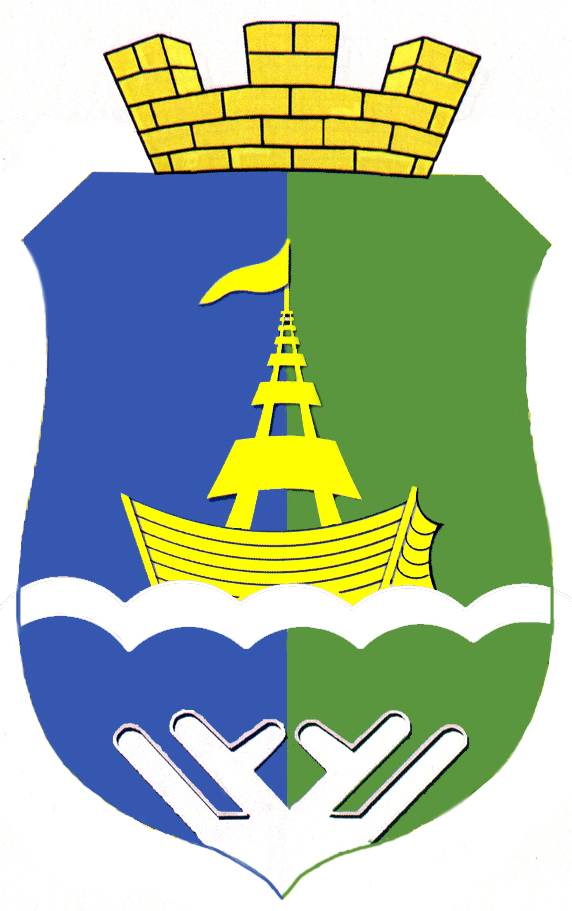 Муниципальное образование городское поселение Приобье Октябрьского муниципального района ХантХанты-Мансийского автономного округа-ЮгрыМуниципальное образование городское поселение Приобье Октябрьского муниципального района ХантХанты-Мансийского автономного округа-ЮгрыМуниципальное образование городское поселение Приобье Октябрьского муниципального района ХантХанты-Мансийского автономного округа-ЮгрыМуниципальное образование городское поселение Приобье Октябрьского муниципального района ХантХанты-Мансийского автономного округа-ЮгрыМуниципальное образование городское поселение Приобье Октябрьского муниципального района ХантХанты-Мансийского автономного округа-ЮгрыМуниципальное образование городское поселение Приобье Октябрьского муниципального района ХантХанты-Мансийского автономного округа-ЮгрыМуниципальное образование городское поселение Приобье Октябрьского муниципального района ХантХанты-Мансийского автономного округа-ЮгрыМуниципальное образование городское поселение Приобье Октябрьского муниципального района ХантХанты-Мансийского автономного округа-ЮгрыМуниципальное образование городское поселение Приобье Октябрьского муниципального района ХантХанты-Мансийского автономного округа-ЮгрыМуниципальное образование городское поселение Приобье Октябрьского муниципального района ХантХанты-Мансийского автономного округа-ЮгрыХанты-Мансийского автономного округа - Югры СОВЕТ ДЕПУТАТОВ ПОСЕЛЕНИЯРЕШЕНИЕХанты-Мансийского автономного округа - Югры СОВЕТ ДЕПУТАТОВ ПОСЕЛЕНИЯРЕШЕНИЕХанты-Мансийского автономного округа - Югры СОВЕТ ДЕПУТАТОВ ПОСЕЛЕНИЯРЕШЕНИЕХанты-Мансийского автономного округа - Югры СОВЕТ ДЕПУТАТОВ ПОСЕЛЕНИЯРЕШЕНИЕХанты-Мансийского автономного округа - Югры СОВЕТ ДЕПУТАТОВ ПОСЕЛЕНИЯРЕШЕНИЕХанты-Мансийского автономного округа - Югры СОВЕТ ДЕПУТАТОВ ПОСЕЛЕНИЯРЕШЕНИЕХанты-Мансийского автономного округа - Югры СОВЕТ ДЕПУТАТОВ ПОСЕЛЕНИЯРЕШЕНИЕХанты-Мансийского автономного округа - Югры СОВЕТ ДЕПУТАТОВ ПОСЕЛЕНИЯРЕШЕНИЕХанты-Мансийского автономного округа - Югры СОВЕТ ДЕПУТАТОВ ПОСЕЛЕНИЯРЕШЕНИЕХанты-Мансийского автономного округа - Югры СОВЕТ ДЕПУТАТОВ ПОСЕЛЕНИЯРЕШЕНИЕ«17»февраля2021 г.  п.г.т. Приобье№55IДеятельность главы  городского поселения Приобье Октябрьского муниципального района Ханты-Мансийского автономного округа-Югры3IIДеятельность администрации городского поселения Приобье Октябрьского муниципального района Ханты-Мансийского автономного округа-Югры42.1Исполнение бюджета поселения52.2Владение, пользование и распоряжение имуществом, находящимся в муниципальной собственности поселения72.3Организация в границах поселения электро-, тепло-, газо- и водоснабжения населения, водоотведения, снабжения населения топливом 112.4Дорожное хозяйство132.5Жилищная политика142.6Организация благоустройства территории поселения162.7Гражданская защита населения182.8Участие в профилактике терроризма и экстремизма, а также в минимизации и (или) ликвидации последствий проявлений терроризма и экстремизма в границах поселения202.9Оказание поддержки гражданам и их объединениям, участвующим в охране общественного порядка, создание условий для деятельности народных дружин212.10Создание условий для реализации мер, направленных на укрепление межнационального и межконфессионального согласия, сохранение и развитие языков и культуры народов российской федерации, проживающих на территории поселения, социальную и культурную адаптацию мигрантов, профилактику межнациональных (межэтнических) конфликтов».212.11Создание условий для обеспечения жителей поселения услугами связи, общественного питания, торговли и бытового обслуживания222.12Регистрация актов гражданского состояния282.13Организация и осуществление мероприятий по мобилизационной и вневойсковой подготовке292.14Организация библиотечного обслуживания населения, комплектование и обеспечение сохранности библиотечных фондов библиотек поселения302.15Создание условий для организации досуга и обеспечения жителей поселения услугами организаций культуры312.16Обеспечение условий для развития на территории поселения физической культуры, школьного спорта и массового спорта, организация проведения официальных физкультурно-оздоровительных и спортивных мероприятий поселения342.172.182.19IIIОрганизация и осуществление мероприятий по работе с детьми и молодежью в поселенииОказание поддержки социально ориентированным некоммерческим организациям      Открытость деятельности администрации   Перспективы социально-экономического развития городского поселения Приобье Октябрьского муниципального района ХМАО -Югры                                                                                                                                              36404344Наименование доходаУточненный на конец года план, тыс. руб.Исполнено, тыс. руб.% исполненияуточненного планаНалоговые и неналоговые доходы46 097,848 333,0104,8Безвозмездные поступления76 116,675 732,399,5Всего доходов      122 214,4     124 065,3          101,5Здание профессионального училищапгт. Приобье, мкр. Речников, 12Надземный пожарный резервуар РС-100 V-100 м3 с теплоспутникомпгт. Приобье, мкр. Речников, 12Земельный участокпгт. Приобье, мкр. Речников, 12№НаименованиеАдрес местонахожденияНапорная канализация: Школа, детский сад в мкр. Южный – КОС - 1400пер. Южный, 1НКСтанция водоподготовкипер. Лесной, 31/1Наружные сети тепловодоснабженияул. Долгопрудная, 7ТВСети водоснабженияул. Долгопрудная, 1ТВРезервуар промывочной водыпер. Лесной, 31/5Выгребпер. Лесной, 31/6Наружное освещение станции водоподготовкипер. Лесной, 31эНаружные сети электроосвещенияул. Долгопрудная, 7э/1Резервуары чистой водыпер. Лесной, 31/4Резервуары не очищенной водыпер. Лесной, 31/3Блок контейнеры станции насоснойпер. Лесной, 31/2Сети тепловодоснабженияпер. Лесной, 31/7Сетка для мини-футбольных гандбольных ворот тренировочная2Мяч футбольный профессиональный3Мяч волейбольный тренировочный3Скакалка гимнастическая3Мяч баскетбольный тренировочный2Сетка волейбольная тренировочная с тросом2№НаименованиеАдрес местонахожденияНапорная канализация: Школа, детский сад в мкр. Южный – КОС - 1400пер. Южный, 1НКСтанция водоподготовкипер. Лесной, 31/1Наружные сети тепловодоснабженияул. Долгопрудная, 7ТВСети водоснабженияул. Долгопрудная, 1ТВРезервуар промывочной водыпер. Лесной, 31/5Выгребпер. Лесной, 31/6Наружное освещение станции водоподготовкипер. Лесной, 31эРезервуары чистой водыпер. Лесной, 31/4Резервуары не очищенной водыпер. Лесной, 31/3Блок контейнеры станции насоснойпер. Лесной, 31/2Сети тепловодоснабженияпер. Лесной, 31/7Здание котельной №3мкр. Черемушки, 2а/1Трубопровод тепломеханическиймкр. Черемушки, 2а/32016 год2017 год2018 год2019 год2020 годВыполнено градостроительных планов земельных участков4028262724Разрешения на ввод объектов в эксплуатацию1241048Разрешения на строительство362791310Решения о согласовании перепланировки (переустройства) жилых помещений11002Перевод жилого помещения в нежилое00220Публичные слушания по вопросу предоставления разрешений на условно разрешенный вид использования земельного участка и на разрешение на отклонение от предельных параметров разрешенного строительства749106Разрешения производства  земляных работ3424242321Наименование объектаСтоимость, руб.ул. Спортивная, д. 6, кв. 1,24 991 562, 25ул. Пионеров, д. 5, кв. 4294 606, 28ул.  Речников, д. 13, кв. 5782 164, 882016 год2017 год2018 год2019 год2020 год2 860 тыс. руб4 500 тыс. руб 4 500 тыс.руб4 500 тыс.руб5 713,3 тыс.руб.2016 год2017 год2018 год2019 год2020 годПеревезено пассажиров 9136910485411546010803865566Количество рейсов51245110511051105124Средний пассажирооборот18202221132018 год2018 год2018 год2019 год2019 год2020 год2020 годОбщее количество жилых помещений21212139391616малоимущим гражданамучастникам программы "Стимулирование жилищного строительства"участники долевого строительствамалоимущим гражданамучастникам программы "Стимулирование жилищного строительства"малоиму-щим гражданамучастникам программы "Стимулирование жилищного строительства"271219	20      3                   13общая площадь предоставления ж/п 1163,6 кв.м.1163,6 кв.м.1163,6 кв.м.2154,62154,61117,91117,9предоставление ж/п по договорам социального найма малоимущим гражданам 88,9 кв.м.88,9 кв.м.88,9 кв.м.1170,91170,9200 кв.м200 кв.м2018 год2019 год2020 год630 863,26 руб.776 591,15 руб.526 721,77 руб.Обработка древесины и производство изделий из дерева, производство древесного угля, производство пеноблоков, в разрезе организацийОбработка древесины и производство изделий из дерева, производство древесного угля, производство пеноблоков, в разрезе организацийОбработка древесины и производство изделий из дерева, производство древесного угля, производство пеноблоков, в разрезе организацийОбработка древесины и производство изделий из дерева, производство древесного угля, производство пеноблоков, в разрезе организацийОбработка древесины и производство изделий из дерева, производство древесного угля, производство пеноблоков, в разрезе организацийОбработка древесины и производство изделий из дерева, производство древесного угля, производство пеноблоков, в разрезе организаций№Наименование показателяЕд.изм.2019 год2020 год Динамика %1ИП Арнышев К.А. (43.32 Работы столярные и плотничные)1переработка древесинытыс.куб.м.1,50,30,22ИП Турушева Э.Н. "ООО Туега" (16.10.1 Производство пиломатериалов, кроме профилированных, толщиной более 6 мм; производство непропитанных железнодорожных и трамвайных шпал из древесины)2Пиломатериалытыс.куб.м.2,162,31,0652Производство пеноблоковтыс.куб.м.70003ИП Шамиев С.С.3переработка древесинытыс.куб.м.00,304ИП Тверская А.А.4переработка древесинытыс.куб.м.1,60,0390,024Производство рыбыПроизводство рыбыПроизводство рыбыПроизводство рыбыПроизводство рыбы№Наименование предприятияЗа 9 месяцев 2019 года (тонн)За 9 месяцев 2020 года (тонн)Динамика %1ООО «ПП Октябрьский рыбзавод» Мотко Александр Михайлович210132, 90,6332Маремьянин Андрей Иванович ООО национальная община «Лангки»вылов 39,544,21,1192Маремьянин Андрей Иванович ООО национальная община «Лангки»переработка 48,2170,3533ООО «Рыбный промысел» 038,127Переработка 16 т.003ООО «Рыбный промысел» 038,127Переработка 16 т.00Производство хлеба и хлебобулочных изделий, в разрезе хозяйствующих субъектовПроизводство хлеба и хлебобулочных изделий, в разрезе хозяйствующих субъектовПроизводство хлеба и хлебобулочных изделий, в разрезе хозяйствующих субъектовПроизводство хлеба и хлебобулочных изделий, в разрезе хозяйствующих субъектовПроизводство хлеба и хлебобулочных изделий, в разрезе хозяйствующих субъектов№Наименование предприятия2019 год (тонн)2020 год (тонн)Динамика %1ИП Леонова Е.Е. «Хлебопекарня»32,9200,62ИП Безручко А.А. Хлебопекарня «Шаллер»41,7491,17Производство швейных изделий, в разрезе организацийПроизводство швейных изделий, в разрезе организацийПроизводство швейных изделий, в разрезе организацийПроизводство швейных изделий, в разрезе организацийПроизводство швейных изделий, в разрезе организацийПроизводство швейных изделий, в разрезе организаций№Наименование показателяЕд.изм.2019 год (единиц)2020 год (единиц)Динамика %1Торговый дом "Рубин" Швейная мастерскаяшт9205800,632Бизнес центр «Швейная мастерская" Ковалева А.шт.25170,683ИП Шулаков Е.шт.12008000,66№ п/пФИОВид деятельности На  01.01.2020 г. поголовьеНа 01.01.2021 г. поголовье1КФХ Савейко Ю.Г.животноводство390 голов из них 118 свиноматок112 свиноматок, 10 голов барашков, 10 кур2КФХ Савейко Д.А.животноводствовсего57 свиноматок, 4 коровы3КФХ «Жамалов Марат Якубович»КФХ «Жамалова Юлия Петровна»Разведение домашних животных: куры, овцы, свиньи, кони, козы288 голов коров мясной породы) КРС 60 голов лошадей340 голов коров мясной породы60 голов лошадей4КФХ Попова А.Ф.Разведение крупного рогатого скота и свиней90 голов свиней50 голов свиней5КФХ Климовой Н.А.Разведение крупного рогатого скота10 коров20 овец30 кур10 коров16 овец100 курВиды животныхНа 01.01.2018, головНа 01.01.2019, головНа 01.01.2020, головНа 01.01.2021, головДинамика, %Крупный рогатый скот2002122974142,06в том числе коровы1011211533543,504Свиньи8048705002190,273Лошади585342601,034Мелкий рогатый скот483623260,612Птица (куры)203130341100,542ДатаЮридические лицаИндивидуальные предпринимателиВсего01.12.2017 г.7525232701.12.2018 г.4519223701.12.2019 г. 3718322001.12.2020 г.37171208Наименование2016г.2017г.2018г.2019г.2020г.Акты гражданского состояния246302247234252Акты о рождении6282696475Акты о заключении брака4867535050Расторгнуто браков5449363434Акты об установлении отцовства131619139Акты о смерти6988707384Мероприятия2016 год2017 год2018 год2019 год2020 годВсего состоит на первичном воинском учёте, из них:16851632161116091604- офицеров4241444441- прапорщиков33333- сержантов331310292280272- рядовых10911044105610561069- женщин8486868988- призывников134148130137131Поставлено на первичный воинский учет граждан, пребывающих в запасе всего704511813472Снято с воинского учета всего13210812613265Гражданам, подлежащим призыву на военную службу в РА вручено повесток32816940Произвели контрольное оповещение ГПЗ, предназна-ченных в команды по указанию ВК г. Нягань и Октябрьского района ХМАО-Югры01744480Призвано на военную службу по контракту2--1-Произвели оповещение юношей, подлежащих первоначальной постановке на воинский учет4348393846Призвано на военную службу в ряды Вооруженных Сил РФ327169172016 год2017 год2018 год2019 год2020 годРодители79427Несовершеннолетние44312Всего1113739№п/пМероприятиеДенежные средстваНКО1Рождественская ёлка для детей из многодетных семей с вручением новогодних подарков 134 150, 00Местная религиозная организация Православный Приход храма праведного Симеона Верхотурского г.п.Приобье Октябрьского района Ханты-Мансийского АО-Югры Тюменской области Югорской епархии Русской Православной Церкви (Московский Патриархат)2Рождественский прием главы городского поселения Приобье для особо мотивированных детей29 750,00Местная религиозная организация Православный Приход храма праведного Симеона Верхотурского г.п.Приобье Октябрьского района Ханты-Мансийского АО-Югры Тюменской области Югорской епархии Русской Православной Церкви (Московский Патриархат)3Праздничные мероприятия ко Дню защитника Отечества и Международному женскому дню34 000, 00ПМО ОО «ВОИ»4Проведение мероприятий, посвященных празднованию 75-ой годовщины Победы в Великой Отечественной войне 1941-1945 гг.67 800,00ПМО ОО «ВОИ»5Проведение культурно-массовых мероприятий, приуроченных ко Дню пожилого человека 45 000, 00ПМО ОО «ВОИ»6Проведение онлайн-фестиваля «Солнце для всех», приуроченного к Международному Дню инвалидов30 000, 00ПМО ОО «ВОИ»